УТВЕРЖДАЮПредседатель Конкурсной комиссии аппарата управления ПАО «ТрансКонтейнер» ________________          Шекшуев В.В.  «___»________________ 2016 г.ДОКУМЕНТАЦИЯ О ЗАКУПКЕ(ПРИГЛАШЕНИЕ К УЧАСТИЮ В ЗАПРОСЕ ПРЕДЛОЖЕНИЙ)Раздел 1. Общие положения1.1. Общие положенияПубличное акционерное общество «Центр по перевозке грузов в контейнерах «ТрансКонтейнер» (ПАО «ТрансКонтейнер») (далее – Заказчик), руководствуясь положениями Федерального закона от 18 июля 2011 г. 
№ 223-ФЗ «О закупках товаров, работ, услуг отдельными видами юридических лиц» и Положением о порядке закупки товаров, работ, услуг для нужд 
ПАО «ТрансКонтейнер», утвержденным решением Совета директоров 
ПАО «ТрансКонтейнер» от 08 июля 2016 г. (далее – Положение о закупках), проводит двухлотовую закупку способом запроса предложений в электронной форме № ЗПэ-ЦКПРПС-16-0110  (далее – Запрос предложений).Предметом настоящего Запроса предложений является поставка 
40-футовых вагонов-платформ для перевозки крупнотоннажных контейнеров.Информация об организаторе Запроса предложений указана в пункте 2 раздела 5. «Информационная карта» настоящей документации о закупке (далее – Информационная карта).Дата опубликования извещения о проведении настоящего Запроса предложений указана в пункте 3 Информационной карты. Извещение о проведении Запроса предложений, изменения к извещению, настоящая документация о закупке (приглашение к участию в Запросе предложений), протоколы, оформляемые в ходе проведения Запроса предложений и иная информация о Запросе предложений публикуется в средствах массовой информации, указанных в пункте 4 Информационной карты (далее – СМИ).Наименование, количество, объем, характеристики, требования к выполнению работ, оказанию услуг, поставке товара и т.д. и места их выполнения, оказания, поставки и т.д., а также информация о начальной (максимальной) цене договора, состав количественные и качественные характеристики товара, работ и услуг, сроки поставки товара, выполнения работ или оказания услуг, количество лотов, порядок, сроки направления документации о закупке, указаны в разделе 4. «Техническое задание» настоящей документации о закупке (далее – Техническое задание) и Информационной карте.По всем вопросам, не урегулированным настоящей документацией о закупке, необходимо руководствоваться Положением о закупках. В случае противоречия положений настоящей документации о закупке и Положения о закупках необходимо руководствоваться Положением о закупках. Дата рассмотрения и сопоставления предложений претендентов и представленных комплектов на участие в Запросе предложений (далее – Заявки) указана в пункте 8 Информационной карты.Претендентом на участие в Запросе предложений признается любое юридическое лицо или несколько юридических лиц, выступающих на стороне одного участника закупки, независимо от организационно-правовой формы, формы собственности, места нахождения и места происхождения капитала либо любое физическое лицо или несколько физических лиц, выступающих на стороне одного участника закупки, в том числе индивидуальный предприниматель или несколько индивидуальных предпринимателей, выступающих на стороне одного участника закупки, которые получили в установленном порядке всю необходимую документацию.  Участниками Запроса предложений признаются претенденты, своевременно и по установленной форме подавшие Заявку и соответствующие установленным в настоящей документации о закупке обязательным и квалификационным требованиям.Для участия в процедуре Запроса предложений претендент должен: - удовлетворять требованиям, изложенным в настоящей документации о закупке;  - быть правомочным на предоставление Заявки и представить Заявку, соответствующую требованиям настоящей документации о закупке;- быть зарегистрированным на электронной торговой площадке, в том числе получить аккредитацию участника в соответствии с правилами, условиями и порядком регистрации, аттестации, установленными на соответствующей электронной торговой площадке, указанной в пункте 4 Информационной карты. Заявки рассматриваются как обязательства претендентов. 
ПАО «ТрансКонтейнер» вправе требовать от победителя /победителей Запроса предложений заключения договора на условиях, предложенных в его Заявке. Для всех претендентов на участие в Запросе предложений устанавливаются единые требования с учетом случаев, предусмотренных пунктами 1.1.22, 1.1.23, 1.1.24, 2.3.2 настоящей документации о закупке. Решение о допуске претендентов к участию в Запросе предложений на основании предложения Организатора принимает Конкурсная комиссия (пункт 9 Информационной карты) в порядке, определенном настоящей документацией о закупке и Положением о закупках. Конкурсная комиссия вправе на основании информации о несоответствии претендента на участие в Запросе предложений установленным настоящей документацией о закупке требованиям, полученной из любых официальных источников, использование которых не противоречит законодательству Российской Федерации, не допустить претендента на участие в Запросе предложений или отстранить участника Запроса предложений от участия в Запросе предложений на любом этапе его проведения. Претендент несет все расходы и убытки, связанные с подготовкой и подачей своей Заявки. Организатор, Заказчик не несут никакой ответственности по расходам и убыткам, понесенным претендентами в связи с их участием в Запросе предложений.Документы, подписанные электронной цифровой подписью (далее – ЭЦП) претендента закупки (лица, имеющего право действовать от имени претендента закупки), именуемые в дальнейшем электронные документы, признаются документами, подписанными собственноручной подписью претендента закупки (лица, имеющего право действовать от имени претендента), заверенными печатью организации. Наличие подписи ЭЦП претендента/участника закупки подтверждает, что подписанный документ отправлен от имени претендента закупки и является точной цифровой копией документа-оригинала.  Создание и оформление ЭЦП регулируется в порядке, предусмотренном Федеральным законом от 06 апреля 2011 года № 63–ФЗ «Об электронной подписи» и принятыми в соответствии с ним нормативно-правовыми актами.При проведении запроса предложений в электронной форме претендент должен в срок, указанный в пункте 6 Информационной карты, подать Заявку на участие в Запросе предложений в форме электронного документа через электронную торговую площадку (пункт 4 Информационной карты) в порядке, предусмотренном регламентом работы данной электронной торговой площадки (далее – ЭТП). Правила регистрации претендента на участие в Запросе предложений на ЭТП, аккредитация претендента на участие в Запросе предложений на ЭТП, правила проведения процедур Запроса предложений (в том числе подачи Заявки) определяются инструкциями и регламентом работы ЭТП.Организатор, Заказчик Запроса предложений вправе отказаться от его проведения в любой момент до принятия решения Конкурсной комиссией о победителе Запроса предложений. Извещение об отмене проведения Запроса предложений размещается в соответствии с пунктом 4 Информационной карты в течение 3 (трех) дней со дня принятия решения об отмене проведения Запроса предложений. При этом ПАО «ТрансКонтейнер» не будет нести никакой ответственности перед любыми физическими и юридическими лицами, которым такое действие может принести убытки.Протоколы, оформляемые в ходе проведения Запроса предложений, размещаются в порядке, предусмотренном настоящей документацией о закупке, в течение 3 (трех) дней с даты их подписания в соответствии с пунктом 4 Информационной карты.Конфиденциальная информация, ставшая известной сторонам при проведении Запроса предложений не может быть передана третьим лицам за исключением случаев, предусмотренных законодательством Российской Федерации.В случае участия нескольких лиц на стороне одного претендента соответствующая информация должна быть указана в Заявке, оформленной в соответствии с приложением № 1 к настоящей документации о закупке. Если соответствующая информация не указана в Заявке, претендент считается подавшим Заявку от своего имени и действующим в своих интересах.Иностранные участники при проведении закупки вправе подавать предложения о цене договора без учета расходов, связанных с импортом товара на территорию Российской Федерации (в т.ч. расходов на транспортировку, страхование груза, таможенную очистку).В этом случае Конкурсная комиссия принимает решение после оценки и сопоставления поданных в разных базисах поставки ценовых предложений участников.Иностранный участник закупки вправе указать цену в рублях Российской Федерации, либо если это указано в пункте 16 Информационной карты, в иностранной валюте. При этом оценка и сопоставление заявок российских и иностранных участников будут осуществляться в рублях Российской Федерации с пересчетом цен заявок иностранных участников, указанных в иностранных валютах, по курсу Центрального банка Российской Федерации на дату рассмотрения и сопоставления Заявок.Предоставление иностранными участниками закупки документов и сведений, в том числе в целях подтверждения обязательных и квалификационных требований, предусмотренных настоящей документацией о закупке, осуществляется с учетом особенностей, указанных в пункте 
18 Информационной карты.1.2. Разъяснения положений документации о закупке.В случае когда период от даты размещения извещения о проведении Запроса предложений (пункт 3 Информационной карты) до даты окончания приема Заявок (пункт 6 Информационной карты) составляет 10 и более дней Претендент вправе направить запросы о разъяснении положений настоящей документации о закупке через ЭТП. Обмен документами между Организатором и Претендентом закупки, направившим запрос, подписанный уполномоченным представителем, осуществляется в следующем порядке: Претендент закупки направляет через ЭТП электронный документ (информацию в электронной форме, подписанную ЭЦП), содержащий запрос на разъяснение положений извещения о закупке, документации о закупке.Организатор в ответ на запрос, направляет разъяснения, заверенные ЭЦП лица, имеющего право действовать от имени Заказчика. Ответ на запрос без указания лица, от которого поступил данный запрос, публикуется на ЭТП и в СМИ для ознакомления в открытом доступе.Запрос может быть направлен не позднее, чем за 7 (семь) календарных дней до окончания срока подачи Заявок.Разъяснения предоставляются через ЭТП в течение 5 (пяти) календарных дней со дня поступления запроса.Организатор обязан разместить разъяснения в СМИ не позднее чем в течение 3 (трех) дней со дня предоставления разъяснений без указания информации о лице, от которого поступил запрос.Организатор вправе не отвечать на запросы о разъяснении положений документации о закупке по проведению Запроса предложений, поступившие позднее срока, установленного в пункте 1.2.3 документации о закупке.1.3. Внесение изменений и дополнений в документацию о закупкеВ любое время, но не позднее, чем за 5 (пять) дней до дня окончания срока подачи Заявок, в том числе по запросу претендента, могут быть внесены дополнения и изменения в извещение о проведении Запроса предложений и в настоящую документацию о закупке. Любые изменения, дополнения, вносимые в извещение о Запросе предложений, документацию о закупке по проведению Запроса предложений, является неотъемлемой ее частью.Дополнения и изменения, внесенные в извещение о проведении Запроса предложений и в настоящую документацию о закупке, размещаются в соответствии с пунктом 4 Информационной карты в течение 3 (трех) дней со дня принятия решения о внесении изменений в порядке, установленном документами ЭТП, лицом, уполномоченным действовать от имени Организатора.В случае внесения изменений позднее, чем за 5 дней до даты окончания подачи Заявок, Организатор обязан продлить срок подачи Заявок таким образом, чтобы со дня размещения в СМИ внесенных в документацию изменений до даты окончания срока подачи Заявок оставалось не менее 5 дней.Заказчик, Организатор не вправе вносить изменения, касающиеся замены предмета закупки.Заказчик не берет на себя обязательства по уведомлению претендентов/участников Запроса предложений о дополнениях, изменениях, разъяснениях в настоящую документацию о закупке, а также по уведомлению претендентов/участников (за исключением победителя (победителей) Запроса предложений) об итогах Запроса предложений и не несет ответственности в случаях, когда участники не осведомлены о внесенных изменениях, дополнениях, разъяснениях, итогах Запроса предложений при условии их надлежащего размещения в СМИ.Заказчик, Организатор вправе принять решение о продлении срока окончания подачи Заявок на участие в Запросе предложений в любое время до момента истечения такого срока. В течение 3 (трех) дней со дня принятия указанного решения такие изменения размещаются Заказчиком, Организатором в соответствии с пунктом 4 Информационной карты. 1.4. Недобросовестные действия претендента/участникаК недобросовестным действиям претендента/участника относятся действия, которые выражаются в том, что претендент/участник прямо или косвенно предлагает, дает либо соглашается дать любому должностному лицу (служащему, работнику) Заказчика/Организатора вознаграждение в любой форме (материальное вознаграждение, предложение о найме или какая-либо другая услуга) в целях оказания воздействия на процедуру проведения Запроса предложений, принятие решения, применение какой-либо процедуры или совершение иного действия Заказчиком/Организатором, влияющего на ход проведения процедуры Запроса предложений.В случае установления недобросовестности действий претендента/участника, такой претендент/участник может быть отстранен от участия в Запросе предложений. Информация об этом и мотивы принятого решения указываются в соответствующем протоколе и сообщаются претенденту/участнику.Раздел 2. Обязательные и квалификационные требования к претендентам/участникам, оценка Заявок участниковОбязательные требованияПретендент/участник (в том числе каждое юридическое и/или физическое лицо (индивидуальный предприниматель), выступающее на стороне одного претендента/участника) должен соответствовать обязательным требованиям настоящей документации о закупке, а именно:а) не иметь задолженности более 1000 рублей по уплате налогов, сборов, пени, налоговых санкций в бюджеты всех уровней и обязательных платежей в государственные внебюджетные фонды а также просроченную задолженность по ранее заключенным договорам с ПАО «ТрансКонтейнер»;б) не находиться в процессе ликвидации;в) не быть признанным несостоятельным (банкротом);г) на его имущество не должен быть наложен арест, его экономическая деятельность не должна быть приостановлена;д) соответствовать требованиям, устанавливаемым в соответствии с законодательством Российской Федерации и/или государства регистрации и/или ведения бизнеса претендента к лицам, осуществляющим выполнения работ, оказания услуг, поставки товаров и т.д. являющихся предметом Запроса предложений;е) к товарам, работам, услугам, ранее поставленным (выполненным, оказанным) претендентом Заказчику или другой организации, не возникает существенных претензий по качеству или иных существенных претензий в процессе их использования в пределах установленного срока их использования (службы, функционирования), или иного срока по усмотрению 
ПАО «ТрансКонтейнер»;ж) в пункте 17 Информационной карты могут быть установлены иные обязательные требования к претендентам на участие в Запросе предложений. Квалификационные требованияПретендент/участник (в том числе каждое юридическое и/или физическое лицо (индивидуальный предприниматель), выступающее на стороне одного претендента/участника) должен соответствовать квалификационным требованиям настоящей документации о закупке, а именно:а) претендент/участник должен быть правомочен заключать и исполнять договор, право на заключение которого является предметом Запроса  предложений, в том числе претендент/участник - юридическое лицо или индивидуальный предприниматель должен быть зарегистрированным в качестве субъекта гражданского права и иметь все необходимые в соответствии с законодательством Российской Федерации разрешения, включая лицензии, сертификаты, допуски, патенты и т.д. на поставляемые товары, работы, услуги, или для ведения деятельности, являющейся предметом закупки;б) обладать квалификацией, необходимой для поставки товаров, выполнения работ, оказания услуг, являющихся предметом закупки (в том числе обладать производственными мощностями, профессиональной и технической квалификацией, трудовыми и финансовыми ресурсами, оборудованием и другими материальными ресурсами);в) не быть включенным в реестр недобросовестных поставщиков, предусмотренный статьей 5 Федерального закона от 18 июля 2011 г. № 223-ФЗ «О закупках товаров, работ, услуг отдельными видами юридических лиц» и/или статьей 104 Федерального закона от 05.04.2013 № 44-ФЗ «О контрактной системе в сфере закупок товаров, работ, услуг для обеспечения государственных и муниципальных нужд», а также в реестр недобросовестных контрагентов ПАО «ТрансКонтейнер»;	г) в пункте 17 Информационной карты могут быть установлены иные требования к претендентам/участникам на участие в Запросе предложений.Представление документовПретендент в составе Заявки, в том числе в подтверждение соответствия обязательным требованиям,  представляет следующие документы:опись представленных документов, заверенную подписью и печатью претендента;надлежащим образом оформленные приложения к настоящей документации о закупке: № 1 (Заявка), № 2 (Сведения о претенденте) и № 3 (Финансово-коммерческое предложение, подготовленное в соответствии с требованиями Технического задания (раздел 4 документации о закупке);выданную не ранее чем за 30 (тридцать) календарных дней до дня размещения извещения о проведении Запроса предложений выписку из единого государственного реестра юридических лиц с отметкой (подписью и печатью) инспекции Федеральной налоговой службы Российской Федерации или нотариально заверенную копию такой выписки (для претендентов-резидентов Российской Федерации юридических лиц); выданную не ранее чем за 30 (тридцать) календарных дней до дня размещения извещения о проведении Запроса предложений выписку из единого государственного реестра индивидуальных предпринимателей с отметкой (подписью и печатью) инспекции Федеральной налоговой службы Российской Федерации или нотариально заверенную копию такой выписки (для индивидуальных предпринимателей-резидентов Российской Федерации); надлежащим образом заверенный перевод на русский язык документов о государственной регистрации юридического лица или физического лица в соответствии с законодательством государства регистрации претендента-нерезидента Российской Федерации.Допускается предоставление выписок из единого государственного реестра юридических лиц и единого государственного реестра индивидуальных предпринимателей в виде электронного документа, подписанного электронной подписью уполномоченного представителя Федеральной налоговой службы Российской Федерации (далее – Электронный документ). Проверка электронной подписи осуществляется в соответствии с инструкцией, размещенной в информационно-телекоммуникационной сети «Интернет» по адресу https://service.nalog.ru/vyp/sign-help.html.копии учредительных документов, составленных и заверенных в соответствии с законодательством государства регистрации претендента (для юридического лица), копии документов, удостоверяющих личность (копию паспорта для физических лиц). Предоставляет каждое юридическое (физическое) лицо, выступающее на стороне одного претендента. Допускается заверение документов уполномоченным должностным лицом претендента со скреплением его подписи печатью претендента;протокол/решение или другой документ о назначении должностных лиц, имеющих право действовать от имени претендента, в том числе совершать в установленном порядке сделки от имени претендента, без доверенности (копия, заверенная претендентом); доверенность на работника, подписавшего Заявку, на право принимать обязательства от имени претендента, в случае отсутствия полномочий по уставу (оригинал либо заверенная претендентом копия);копию договора простого товарищества (копию договора о совместной деятельности) (предоставляется в случае, если несколько юридических/физических лиц выступают на стороне одного участника закупки);в пункте 17 Информационной карты Заказчиком могут быть определены иные документы, предоставление которых в составе Заявки является обязательным.Для иностранных Претендентов в пункте 18 Информационной карты могут быть предусмотрены особые требования к предоставлению документов.ЗаявкаЗаявка претендента состоит из двух частей: электронная и на бумажном носителе. При подаче Заявок в электронной форме претенденты, имеющие оформленную в соответствии с подпунктом 1.1.16 настоящей документации о закупке ЭЦП, подают Заявку с помощью технических средств ЭТП. Вторая часть Заявки на бумажном носителе передается Организатору только победителем или участником запроса предложений, с которым по итогам запроса предложений заключается договор, до заключения договора. Обе части Заявки должны состоять из документов, требуемых в соответствии с условиями настоящей документации о закупке.Заявка должна состоять из документов, требуемых в соответствии с условиями настоящей документации о закупке. Информация об обеспечение Заявки на участие в Запросе предложений указана в пункте 23 Информационной карты.Каждый претендент может подать только одну Заявку (Заявку по одному лоту). Контроль данного требования обеспечивается техническими средствами ЭТП. Претендент может до окончания срока подачи заявок изменить уже направленную заявку. В этом случае необходимо отозвать заявку путем ее удаления, внести в нее изменения, подписать ЭЦП и вновь направить на ЭТП. Без отзыва заявки изменить ее невозможно.Заявка должна действовать не менее срока, указанного в пункте 7 Информационной карты. До истечения этого срока Организатор при необходимости вправе предложить претендентам/участникам продлить срок действия Заявок. Претенденты/участники вправе отклонить такое предложение Организатора. В случае отказа претендента/участника от продления срока действия Заявки его Заявка отклоняется от участия в Запросе предложений.Заявка оформляется в соответствии с разделом 3 настоящей документации о закупке. Заявка претендента, не соответствующая требованиям настоящей документации, отклоняется.Заявка, подготовленная претендентом на участие в Запросе предложений, а также вся корреспонденция и документация по закупке, связанная с Запросом предложений, которыми обмениваются претендент/участник на участие в Запросе предложений и Заказчик, должны быть составлены на языке, указанном в пункте 15 Информационной карты.Использование других языков для подготовки Заявки расценивается Организатором/Конкурсной комиссией как несоответствие предложения требованиям, установленным настоящей документацией о закупке. В случае если закупка осуществляется лотами, каждый претендент может подать только одну Заявку по каждому лоту. Информация о количестве лотов указывается в пункте 12 Информационной карты. При этом претендент имеет право подать заявки по всем лотам, или по его выбору по некоторым из них. В случае если претендент подает более одной Заявки по одному лоту, а ранее поданная им Заявка по данному лоту не отозвана, все Заявки претендента по данному лоту отклоняются. Контроль данного требования обеспечивается техническими средствами ЭТП. 	Начальная (максимальная) цена лота/лотов указана в извещении о проведении Запроса предложений и в пункте 5 Информационной карты.Предоставляемые в составе Заявки документы должны быть четко напечатаны. Подчистки, дописки, исправления не допускаются, за исключением тех случаев, когда эти исправления (дописки) заверены рукописной надписью «исправленному верить», собственноручной подписью уполномоченного лица, расположенной рядом с каждым исправлением (допиской) и заверены печатью претендента на участие в Запросе предложений.Все суммы денежных средств в Заявке должны быть выражены в валюте (валютах), установленной (ых) в пункте 16 Информационной карты.Выражение денежных сумм в других валютах расценивается Конкурсной комиссией как несоответствие Заявки требованиям, установленным настоящей документацией о закупке. Претендентам/участникам, государственным учреждениям, юридическим и физическим лицам в любое время до подведения итогов Запроса предложений может быть направлен запрос о предоставлении информации и документов, разъяснений необходимых для подтверждения соответствия работ, услуг, товаров и т.д., предлагаемых в соответствии с Заявкой претендента, участника, предъявляемым требованиям, изложенным в настоящей документации о закупке. При этом не допускается изменение Заявок претендентов, участников.2.5 	Срок и порядок подачи Заявок Место, дата начала и окончания подачи заявок указаны в пункте 6 Информационной карты. Заявки, по истечении срока, указанного в пункте 
6 Информационной карты, не принимаются. Претендент самостоятельно определяет способ доставки Заявок, несет все риски несоблюдения сроков предоставления Заявок, связанные с выбором способа доставки.Окончательная дата подачи Заявок и, соответственно, дата рассмотрения и сопоставления Заявок может быть перенесена на более поздний срок. Соответствующие изменения размещаются в соответствии с пунктом 4 Информационной карты.Открытие доступа к заявкам производится на ЭТП автоматически с момента окончания срока для подачи Заявок. Заявка претендента должна быть подписана уполномоченным представителем претендента. Открытые части электронных Заявок после представления доступа и поступления через автоматизированные средства связи в информационные системы Заказчика и ознакомления на бумажном носителе Организатором считаются вскрытыми. Дата и время вскрытия совпадает с моментом открытия доступа к Заявкам. Организатор составляет протокол вскрытия Заявок с указанием данных о поступивших Заявках. Протокол размещается в соответствии с пунктом 
4 Информационной карты в течение 3 (трех) дней с даты подписания протокола.2.6. Отзыв ЗаявокПретенденты вправе отозвать свою Заявку в любой момент до окончания срока подачи Заявок. Рассмотрение и сопоставление Заявок и изучение квалификации претендентов ОрганизаторомВ срок, указанный в пункте 8 Информационной карты, Организатор осуществляет рассмотрение и сопоставление Заявок на участие в Запросе предложений и готовит предложения для принятия Конкурсной комиссией решения об итогах Запроса предложений и определении
победителя (ей).Информация о ходе рассмотрения Заявок не подлежит разглашению. Заявки претендентов рассматриваются Организатором на соответствие требованиям, изложенным в настоящей документации о закупке, на основании представленных в составе Заявок документов, а также иных источников информации, предусмотренных настоящей документацией о закупке, законодательством Российской Федерации, в том числе официальных сайтов государственных органов, организаций в сети Интернет. Заявка претендента должна полностью соответствовать каждому из установленных настоящей документацией требований или быть лучше. При наличии информации и документов, подтверждающих, что работы, услуги, товары и т.д., предлагаемые в соответствии с Заявкой претендента/участника, не соответствуют требованиям, изложенным в настоящей документации о закупке, Заявка претендента отклоняется.Победителем Запроса предложений может быть признан участник, чья Заявка на участие в Запросе предложений соответствует требованиям, изложенным в настоящей документации о закупке, но имеет не минимальную цену.Указание претендентом недостоверных сведений в Заявке может служить основанием для отклонения такой Заявки.Наличие в реестрах недобросовестных поставщиков, указанных в подпункте «в» пункта 2.2 документации о закупке, сведений о претенденте (любом из физических и/или юридических лиц, выступающих на стороне претендента) может являться основанием для отклонения Заявки такого претендента. Претендент также может быть не допущен к участию в Запросе предложений в случае:1) непредставления документов и информации, определенных настоящей документацией о закупке, либо наличия в этих документах и информации неполных и/или не соответствующих действительности сведений о претенденте или о работах, услугах, товарах, на закупку которых размещается Запрос предложений;2) несоответствия претендента предусмотренным настоящей документацией о закупке обязательным и квалификационным требованиям, в том числе, указанным в пункте 17 раздела 5 «Информационная карта» настоящей документации о закупке.3) несоответствия Заявки требованиям настоящей документации о закупке, в том числе если:Заявка не соответствует форме, установленной настоящей документацией о закупке;Заявка не соответствует положениям технического задания документации о закупке;Заявка не подписана должным образом в соответствии с требованиями настоящей документации о закупке; 4) если предложение о цене договора превышает начальную (максимальную) цену договора (если такая цена установлена);5) отказа претендента от продления срока действия Заявки (если такой запрос претендентам направлялся);6) в иных случаях, установленных Положением о закупках и настоящей документацией о закупке, в том числе пунктом 17 Информационной карты.Если в Заявке имеются расхождения между обозначением сумм словами и цифрами, то к рассмотрению принимается сумма, указанная словами. Если в Заявке имеются арифметические ошибки, претенденту/участнику может быть направлен запрос об уточнении цены договора при условии сохранения единичных расценок, а также об уточнении других положений документации о закупке, имеющих числовые значения.При наличии разночтений между информацией, указанной в Заявке, и информацией на функционале разделов, размещенной в соответствии с пунктом 4 Информационной карты, преимущество имеет информация на функционале соответствующих разделов ЭТП. Претенденты и их представители не вправе участвовать в рассмотрении Заявок и изучении квалификации претендентов. В случае если на основании результатов рассмотрения Заявок принято решение об отказе в допуске к участию в данной процедуре Запроса предложений всех претендентов, подавших Заявки, Запрос предложений признается несостоявшимся.Порядок оценки и сопоставления Заявок участников Организатором2.8.1. Оценка и сопоставление Заявок состоится в срок, указанный в пункте 8 Информационной карты. 2.8.2. Оценка и сопоставление Заявок, осуществляется в целях выявления лучших условий исполнения договора и выявления победителя(ей) в соответствии с критериями, указанными в пункте 19 Информационной карты.2.8.3. Оценка и сопоставление Заявок осуществляется на основании финансово-коммерческого предложения, иных документов, представленных в подтверждение соответствия участника квалификационным требованиям.2.8.4. Оценка и сопоставление Заявок осуществляется путем присвоения количества баллов, соответствующего условиям, изложенным в Заявке.2.8.5. Заявке, содержащей наилучшие условия, присваивается наибольшее количество баллов.2.8.6. Каждой Заявке по мере уменьшения выгодности содержащихся в ней условий (количества баллов, присвоенных по итогам оценки) присваивается порядковый номер. Заявке, в которой содержатся лучшие условия (присвоено наибольшее количество баллов), присваивается первый номер. В случае если в нескольких Заявках содержатся одинаковые условия (присвоено равное количество баллов по итогам оценки), меньший порядковый номер присваивается Заявке, которая поступила ранее других Заявок.2.8.7. Победителем признается участник, Заявке которого присвоено наибольшее количество баллов по итогам оценки и первый порядковый номер.2.8.8. Участники или их представители не могут участвовать в оценке и сопоставлении Заявок.2.8.9. По итогам рассмотрения, оценки и сопоставления Заявок в соответствии с порядком и критериями оценки, установленными настоящей документацией о закупке, и методикой оценки, опубликованной на сайте http://www.trcont.ru (раздел Компания/Закупки) и на Официальном сайте (на странице сведений о Положении о закупках ПАО «ТрансКонтейнер»), Организатор составляет протокол рассмотрения и оценки Заявок, в котором должна содержаться следующая информация:1) результаты оценки и сопоставления Заявок участников, указанные в соответствии с присвоенными Заявкам участников по результатам оценки порядковыми номерами;2) принятое Организатором решение;3) предложения для рассмотрения Конкурсной комиссией;4) иная информация при необходимости.Протокол размещается в СМИ не позднее чем через 3 (три) дня со дня его подписания. 2.9. Подведение итогов Запроса предложенийПосле рассмотрения Заявок, изучения квалификации претендентов, Заявки, а также иные документы, необходимые для подведения итогов Запроса предложений, передаются в Конкурсную комиссию. Решение об итогах Запроса предложений принимается Конкурсной комиссией.Подведение итогов Запроса предложений проводится Конкурсной комиссией в срок, указанный в пункте 10 Информационной карты. Участники или их представители не могут присутствовать на заседании Конкурсной комиссии.Конкурсная комиссия рассматривает предложения Организатора и принимает решение о выборе победителя Запроса предложений.Решение Конкурсной комиссии фиксируется в протоколе заседания, в котором указывается информация об итогах Запроса предложений.Протокол заседания Конкурсной комиссии размещается в соответствии пунктом 4 Информационной карты в течение 3 (трех) дней с даты подписания протокола.Конкурсной комиссией может быть принято решение об определении двух и более победителей Запроса предложений, в случаях, предусмотренных пунктом 45 Положения о закупках, а также в случаях, когда участники предложили одинаковые условия исполнения договора или разница в количестве баллов,  присвоенных по итогам оценки Заявок нескольких участников, не превышает пяти процентов от максимального количества баллов, присвоенных Заявке, получившей первый номер. В случае заключения договора с несколькими победителями объем выполняемых работ, оказываемых услуг, поставляемых товаров распределяется между победителями по решению Конкурсной комиссии, пропорционально либо по иному принципу, если это вытекает из существа и/или места поставки товара, выполнения работ, оказания услуг. Конкурсной комиссией может быть принято решение о проведении переторжки в соответствии с пунктами 31-37 Положения о закупках.   Запрос предложений признается состоявшимся, если участниками Запроса предложений признано не менее 2 претендентов.Запрос предложений признается несостоявшимся, если:1) на участие в Запросе предложений не подана ни одна Заявка;2) на участие в Запросе предложений подана одна Заявка;3) по итогам рассмотрения заявок к участию в Запросе предложений допущен один претендент;4) ни один из претендентов не признан участником.В случае если подано 1 предложение и/или только 1 предложение соответствует требованиям, установленным в Запросе предложений, Организатор вправе провести новый Запрос предложений, либо заключить договор с единственным участником, подавшим предложение, путем размещения заказа у единственного поставщика (исполнителя, подрядчика), если условия поставщика соответствуют интересам Заказчика, а цена продукции не превышает начальную (максимальную) цену договора.Заключение договора Обеспечение исполнения договора устанавливается в соответствии с пунктом 22 Информационной карты.После опубликования протокола Конкурсной комиссии об итогах Запроса предложений Заказчик в течение 5 (пяти) календарных дней размещает на ЭТП договор, заключаемый с победителем (победителями) Запроса предложений с указанием срока его подписания, учитывающего, при необходимости, период времени для получения Заказчиком одобрения сделки органами управления Заказчика. При урегулировании заключения договора вне ЭТП, Заказчик, в течение 5 (пяти) календарных дней направляет победителю (ям) Запроса предложений договор и уведомление с приглашением подписать договор с указанием срока его подписания. Документы направляются в адрес победителя (ей) почтовым отправлением и/или электронными средствами связи по адресу электронной почты, указанной претендентом в Заявке, в контактной информации приложения № 2 к документации о закупке.Участник, признанный победителем Запроса предложений, должен подписать договор не позднее срока, указанного в направленном Заказчиком победителю уведомлении. В случае если победителем не подписан договор в указанные сроки, он признается уклонившимся от заключения договора.При этом, в случае если в соответствии с законодательством или внутренними документами победителя/победителей Запроса предложений, победителю/победителям требуется получение одобрения сделки, являющейся предметом Запроса предложений,  органами управления, победитель/победители вправе предложить Заказчику, отложить срок подписания договора на период, необходимый для получения победителем/победителями Запроса предложений такого одобрения, но не более, чем на 30 (тридцать) календарных дней с даты опубликования протокола (выписки из протокола) Конкурсной комиссии об итогах Запроса предложений.Заказчик вправе отклонить такое предложение победителя/победителей. В таком случае победитель Запроса предложений не подписавший договор признается уклонившимся от заключения договора, а договор может быть заключен с участником, Заявке которого присвоен второй номер, если победителем признан только один участник, или, в случае если по решению Конкурсной комиссии победителями Запроса предложений признано более одного участника, договор (договоры) заключаются с другими победителями. Участник Запроса предложений, Заявке которого был присвоен второй номер, не вправе отказаться от заключения договора.Договор заключается в соответствии с законодательством Российской Федерации по форме, приведенной в приложении № 5 к настоящей документации.Проект договора, заключаемого с участником, Заявке которого был присвоен второй номер, составляется Заказчиком путем включения в проект договора, прилагаемый к настоящей документации о закупке, условий исполнения договора, предложенных этим участником Запроса предложений. Проект договора подлежит направлению Заказчиком в адрес указанного участника в срок, не превышающий 10 (десять) календарных дней с даты признания победителя уклонившимся от заключения договора.Участник, Заявке которого присвоен второй номер, обязан подписать договор и передать его Заказчику в порядке и в сроки, предусмотренные пунктом 2.10.3 настоящей документации о закупке. До заключения договора лицо, с которым заключается договор по итогам Запроса предложений, если указанное предусмотрено в пункте 
17 Информационной карты, представляет сведения о своих владельцах, включая конечных бенефициаров, с приложением подтверждающих документов, а также согласие (одобрение) контролирующих органов, органов управления претендента на совершение сделки или подтверждение уведомления соответствующих органов о совершении сделки в случаях, когда такое согласие (одобрение) или уведомление предусмотрено законодательством Российской Федерации.В отношении лиц, являющихся публичными акционерными обществами, допускается указание прямой ссылки на общедоступный источник, посредством которого в установленном законом порядке раскрыта информация о владельцах такого общества.В случае непредставления указанных в настоящем пункте сведений и документов, Заказчик вправе отказаться от заключения договора без каких-либо для себя последствий. Победитель не вправе предлагать внесения изменений и дополнений в договор, за исключением случаев, когда это предусмотрено пунктом 20 Информационной карты.В случае расторжения договора, заключенного по результатам Запроса предложений, в связи с неисполнением или ненадлежащим исполнением поставщиком (исполнителем, подрядчиком) своих обязательств Заказчик вправе заключить договор с участником Запроса предложений, с которым в соответствии с настоящей документацией о закупке заключается договор при уклонении победителя Запроса предложений от заключения договора, с согласия такого участника. Раздел 3. Порядок оформления ЗаявокОформление Заявки Заявка претендента должна состоять из двух частей: электронная и на бумажном носителе в соответствии с требованиями, изложенными в настоящей документации. Электронная часть подписывается ЭЦП, оформленной в соответствии с подпунктом 1.1.16 документации о закупке, и подается в установленный документацией о закупке срок на ЭТП. Организатор рассматривает только те Заявки и входящие в нее документы претендентов, которые подписаны ЭЦП лица, имеющего право действовать от имени претендента и направлены до наступления срока окончания подачи заявок. Вторая часть Заявки на бумажном носителе представляется победителем Запроса предложений в обязательном порядке не позднее 5 (пяти) дней со дня опубликования протокола Конкурсной комиссии о подведении итогов запроса предложений.Электронная часть заявки должна содержать следующие документы:а) надлежащим образом оформленные приложения к настоящей документации о закупке: № 1 (Заявка), №2 (сведения о претенденте) и № 3 (Финансово-коммерческое предложение, подготовленное в соответствии с Техническим заданием (раздел 4);б) документы, перечисленные в пункте 2.3 настоящей документации о закупке, в случае, если они не предоставлялись претендентом при регистрации и аккредитации на ЭТП и/или, если сроки/периоды выдачи, издания, действия и т.п. (актуальность) документов, переданных на ЭТП не соответствует актуальности документов, установленной настоящей документацией о закупке.в) другие документы, указанные в подпункте 2 пункта 17 и пункте 18 Информационной карты. Документы, входящие в электронную часть заявки должны иметь один из распространенных форматов документов: с расширением (*.doc), (*.docx), (*.xls), (*.xlsx), (*.txt), (*.pdf), (*.jpg) и т.д., предпочтительнее (*.pdf).Файлы формируются по принципу: один файл – один документ, каждый из документов должен быть представлен в виде одного отдельного файла, по названию которого можно сопоставить электронную копию с оригиналом документа. Допускается размещение в составе заявки документов, сохраненных в архивах, при этом размещение в составе заявки архивов, разделенных на несколько частей, открытие каждой из которых по отдельности невозможно, не допускается. Если документ содержит менее 10 страниц, не допускается его разбивка на несколько файлов.Все файлы не должны иметь защиты от их открытия, изменения, копирования их содержимого или их печати.Файлы должны быть именованы так, чтобы из их названия ясно следовало, какой документ, требуемый документацией, в каком файле находится (например: Заявка.pdf (Zayavka.pdf), Сведения.pdf, Предложение.pdf и т.д.).Заявка на бумажном носителе должна содержать все документы, перечисленные в подпункте 2.3.1 настоящей документации о закупке, а также пунктами 17 и 18 Информационной карты В случае если претендент подает заявки по нескольким лотам, документы, указанные в частях 1) и 2) подпункта 2.3.1. настоящей документации о закупке, предоставляются по каждому лоту, а указанные в частях 3) - 7) подпункта 2.3.1., и пунктах 17 и 18 Информационной карты – по лоту с наименьшим номером.Письмо (конверт) с Заявкой на бумажном носителе должно иметь следующую маркировку:Документы, представленные в составе Заявки на бумажном носителе, должны быть прошиты вместе с описью документов, скреплены печатью и заверены собственноручной подписью уполномоченного лица претендента.Все без исключения страницы Заявки должны быть пронумерованы.Заявка должна быть собственноручно подписана лицом, имеющим право подписи документов от имени претендента. Все страницы Заявки, за исключением нотариально заверенных документов и иллюстративных материалов, должны быть завизированы лицом, подписавшим Заявку.Финансово-коммерческое предложениеФинансово-коммерческое предложение должно быть оформлено в соответствии с приложением № 3 к настоящей документации о закупке.Финансово-коммерческое предложение должно содержать все условия, предусмотренные настоящей документацией и позволяющие оценить Заявку претендента. Условия должны быть изложены таким образом, чтобы при рассмотрении и оценке Заявок не допускалось их неоднозначное толкование. Все условия Заявки претендента понимаются Организатором буквально, в случае расхождений показателей изложенных цифрами и прописью, приоритет имеют написанные прописью.Финансово-коммерческое предложение должно содержать сроки выполнения работ, оказания услуг, поставки товаров с момента заключения договора, порядок и условия осуществления платежей (сроки и условия рассрочки платежа и др.). Условия осуществления платежей не могут быть хуже указанных в настоящей документации (Техническом задании, Информационной карте, проекте договора (приложение № 5 к настоящей документации о закупке)). Общая стоимость товаров, работ, услуг представляется в рублях, с учётом всех возможных расходов претендента, в том числе транспортных расходов, и всех видов налогов, кроме НДС (указывается отдельной строкой), в том числе с применением условий пункта 5 Информационной карты  за исключением случаев, предусмотренных пунктами 1.1.23 и 1.1.24 настоящей документации о закупке.Общая стоимость товаров, работ, услуг не должна превышать начальную (максимальную) цену товаров, работ, услуг, определенную Заказчиком в настоящей документации о закупке. Срок выполнения работ, оказания услуг, поставки товаров определяется согласно выбранной технологии выполнения работ, оказания услуг, поставки товаров исходя из времени, необходимого претенденту на выполнение работ, оказание услуг, поставку товаров без учета задержек и простоев, но не более предельного срока, определенного Заказчиком в Техническом задании (раздел 4 настоящей документации) и/или информационной карте.В подтверждение претендент в виде приложения к Финансово-коммерческому предложению предоставляет Календарный план, поставки товаров.Раздел 4. Техническое задание.4.1. Цель Запроса предложений. Поставка 40-футовых вагонов-платформ, предназначенных для перевозки крупнотоннажных контейнеров.4.2.  Общие положения4.2.1. В Заявке претендента должны быть изложены условия, соответствующие требованиям Технического задания.4.2.2. Перечень и объем лота по запросу предложений является неделимым, то есть претендент в случае победы в лоте (лотах) в настоящем Запросе предложений должен осуществить поставку вагонов-платформ полном объеме по лоту (лотам), указанных в настоящем Техническом задании в полном объеме.4.2.3. Товар должен быть пригоден для эксплуатации по всей сети железных дорог с шириной колеи 1520 мм в странах СНГ, Балтии и Грузии.4.2.4. Товар должен соответствовать ГОСТ 15150-69 с обеспечением эксплуатационной надежности в диапазоне температур воздуха от минус 60 до плюс 40 °С.4.2.5.Поставляемый товар должен быть новым, ранее в эксплуатации не находившимся.4.2.6. Товар должен быть произведен на территории Российской Федерации и укомплектован запасными частями, произведёнными на территории Российской Федерации.4.2.7. Запросом предложений предусмотрено осуществление поставки товара по следующим лотам:Лот №1 Поставка 40-футовых вагонов-платформ для перевозки крупнотоннажных контейнеров.Количество – 150 единиц.Начальная (максимальная) цена лота с учетом всех возможных расходов претендента, в том числе  расходов на окраску, маркировку товара, нанесение логотипов, надписей, приемку товара сотрудниками Центра технического аудита ОАО «РЖД», доставку товара до железнодорожной станции, указанной претендентом в финансово-коммерческом предложении, включая  все виды налогов, без НДС, а также прочие расходы, связанные с поставкой товара, составляет 262 500 000,00 руб. (двести шестьдесят два миллиона пятьсот тысяч рублей 00 копеек).Лот №2 Поставка 40-футовых вагонов-платформ для перевозки крупнотоннажных контейнеров.Количество – 150 единицНачальная (максимальная) цена лота с учетом всех возможных расходов претендента, в том числе  расходов на окраску, маркировку товара, нанесение логотипов, надписей, приемку товара сотрудниками Центра технического аудита ОАО «РЖД», доставку товара до железнодорожной станции, указанной претендентом в финансово-коммерческом предложении, включая  все виды налогов, без НДС, а также прочие расходы, связанные с поставкой товара, составляет 262 500 000,00 руб. (двести шестьдесят два миллиона пятьсот тысяч рублей 00 копеек).4.3. Технические требования к поставляемому товару 4.4. Требования к осуществлению поставки Товар должен поставляться в соответствии с комплектацией, установленной заводом-изготовителем, включая документацию по ремонту и эксплуатации товара.4.5. Условия поставки. 4.5.1. Товар должен поставляться в соответствии с календарным планом, составленным по форме приложения № 1 к Финансово-коммерческому предложению (приложение № 3 к настоящей документации о закупке). 4.5.2. После заключения договора, победитель предоставляет заказчику перечень заводских номеров платформ, а также следующие документы:  - копии паспортов формы ВУ-4М;- акт осмотра технического состояния вагонов;- акт приема-передачи товара по форме, согласованной в договоре на поставку 40-футовых вагонов-платформ для перевозки крупнотоннажных контейнеров, который является неотъемлемой частью настоящей документации о закупке;- сертификат соответствия СС ФЖТ РФ (сертификат соответствия федерального агентства железнодорожного транспорта) (копия, заверенная победителем), для получения заказчиком восьмизначных регистрационных номеров, присваиваемых Федеральным агентством железнодорожного транспорта (далее – Росжелдор) в соответствии с «Правилами эксплуатации и пономерного учета собственных грузовых вагонов». 4.5.4. После присвоения Росжелдор восьмизначных номеров, победитель наносит их на товар в соответствии разделом № 2 Альбома № 632-2006 «Знаки и надписи на вагонах грузового парка колеи 1520 мм» ПКБ ЦВ МПС РФ. 4.5.5. Победитель обязан внести в Автоматизированный банк данных парка грузовых вагонов Главного вычислительного центра – филиала ОАО «РЖД» сведения о номерных узлах и деталях, которыми укомплектован поставляемый товар.4.5.6. Товар должен поставляться после проведения процедуры технической приемки вагона на заводе-изготовителе, что подтверждается актом формы ВУ-1.4.6.Условия оплаты. Оплата поставленного товара производится заказчиком в безналичном порядке путем перечисления денежных средств на расчетный счет победителя после предоставления победителем полного комплекта документов, указанного в проекте договора, в течение 30 (тридцати) календарных дней с даты подписания сторонами акта приема-передачи товара на основании счета и счета-фактуры.Допускается предоплата в размере не более 30% от стоимости товара в течение 10 (десяти) календарных дней с даты подписания договора. 4.7. Срок поставки.Товар должен быть поставлен с момента заключения договора и не позднее 31 марта 2017 г.4.8. Место поставки.Место поставки – франко-станция на территории Российской Федерации, указанная победителем в финансово-коммерческом предложении или склад завода-изготовителя.Если поставка товара будет осуществляться на складе завода-изготовителя победитель обязуется за свой счет доставить Товар на станцию, указанную в финансово-коммерческом предложении победителя.4.9. Гарантийный срок.	Гарантийный срок на товар, в том числе  на боковые рамы,  надрессорные балки и лакокрасочное покрытие рамы вагона составляет 60 (шестьдесят) месяцев с даты подписания сторонами акта приема-передачи товара, при условии соблюдения заказчиком правил эксплуатации товара в соответствии с прилагаемым к поставляемому товару  руководством по эксплуатации. 4.10.Заказчик: ПАО «ТрансКонтейнер»Адрес заказчика: Российская Федерация, 125047, Москва, Оружейный переулок, д. 194.11. Техническая документация, предоставляемая победителем при поставке товара.технические условия на товар – 1 экз. копия, заверенная победителем;счет-фактуру – 1 экз. оригинал на  товар (партию товара); товарную накладную (форма № ТОРГ–12) - 2 экз. оригинала;копии железнодорожных накладных (квитанции о приеме груза к перевозке) – 1 экз. (в случае поставки товара на станции, указанной победителем в финансово-коммерческом предложении);копию сертификата соответствия ССФЖТ (заверенную победителем) – 1 экз. на товар (партию товара);паспорт формы ВУ-4М (на каждую единицу товара) – 1 экз. оригинал; акт формы ВУ-1 «Акт о технической приёмке новых грузовых вагонов» - 1 экз. оригинал на товар (партию товара);акт-приема передачи товара или копии договоров и актов приема-передачи товара от изготовителя до последнего собственника, заверенные победителем (в случае если победитель не является заводом-изготовителем);копию паспорта (сертификата) качества «Рама боковая» (заверенную заводом изготовителем товара) – 1 экз.;копию паспорта (сертификата) качества «Балка надрессорная» (заверенную заводом изготовителем товара) – 1 экз.; счет на оплату – 1 экз. оригинал;руководство по эксплуатации товара, заверенное победителем, –1 экз. на товар (партию товара).4.12. Требования к маркировке Товара.4.12.1. Окраска товара производится победителем после заключения договора в соответствии с требованиями заказчика по стандартному промышленному варианту в соответствии с требованиями ГОСТ 7409-2009. Цветовая гамма и условия окраски указываются заказчиком в отдельной инструкции, которую заказчик обязан предоставить победителю не позднее чем за 10 (десять) календарных день до даты поставки первой партии товара.4.12.2. Нанесение трафаретов и логотипов заказчика на поставляемый товар осуществляется победителем согласно схеме нанесения трафаретов и логотипов, предоставленной заказчиком после заключения договора. Нанесение трафаретов должно быть выполнено в соответствии с Разделом № 2 Альбома № 632-2006 «Знаки и надписи на вагонах грузового парка колеи 1520 мм» ПКБ ЦВ МПС РФ. Приложение № 1к Техническому заданию.Размещение контейнеров на вагоне производят в соответствии со следующими схемами:Груженые контейнеры: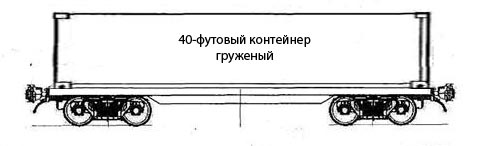 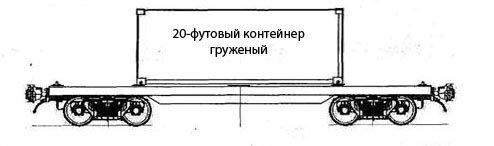 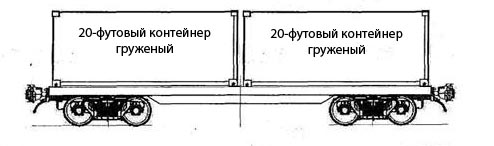 Порожние контейнеры:Совместное размещение порожних и груженых контейнеров: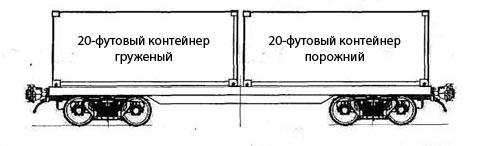 Раздел 5. Информационная карта Следующие условия проведения Запроса предложений являются неотъемлемой частью настоящей документации, уточняют и дополняют положения настоящей документации о закупке (приглашения участия в Запросе предложений).Приложение № 1к документации о закупкеНа бланке претендентаЗАЯВКА ______________ (наименование претендента)НА УЧАСТИЕ В ЗАПРОСЕ ПРЕДЛОЖЕНИЙ № ЗП	-___-___-____ Будучи уполномоченным представлять и действовать от имени ________________ (наименование претендента или, в случае участия нескольких лиц на стороне одного участника, наименования таких лиц), а также полностью изучив всю документацию о закупке, я, нижеподписавшийся, настоящим подаю заявку на участие в Запросе предложений (далее – Заявка) № ЗП-___-___-____  (далее – Запрос предложений) на ____________ (выполнение работ по ______, оказание услуг по_____, на поставку товаров _______ - переписать из предмета Запроса предложений).Уполномоченным представителям ПАО «ТрансКонтейнер» настоящим предоставляются полномочия наводить справки или проводить исследования с целью изучения отчетов, документов и сведений, представленных в данной Заявке, и обращаться к нашим клиентам, обслуживающим нас банкам за разъяснениями относительно финансовых и технических вопросов.Настоящая Заявка служит также разрешением любому лицу или уполномоченному представителю любого учреждения, на которое содержится ссылка в сопровождающей документации, представлять любую информацию, необходимую для проверки заявлений и сведений, содержащихся в настоящей Заявке, или относящихся к ресурсам, опыту и компетенции претендента.Настоящим подтверждается, что _________(наименование претендента) ознакомилось(ся) с условиями документации о закупке, с ними согласно(ен) и возражений не имеет.В частности, _______ (наименование претендента), подавая настоящую Заявку, согласно(ен) с тем, что:результаты рассмотрения Заявки зависят от проверки всех данных, представленных ______________ (наименование претендента), а также иных сведений, имеющихся в распоряжении Заказчика;за любую ошибку или упущение в представленной __________________ (наименование претендента) Заявке ответственность целиком и полностью будет лежать на __________________ (наименование претендента);Запрос предложений может быть прекращен в любой момент до подведения его итогов без объяснения причин.Победителем может быть признан участник, предложивший не самую низкую цену. В случае признания _________ (наименование претендента) победителем мы обязуемся:Придерживаться положений нашей Заявки в течение _____дней (указать срок не менее указанного в пункте 7 Информационной карты) с даты окончания срока подачи Заявок, указанной в пункте 6 Информационной карты. Заявка будет оставаться для нас обязательной до истечения указанного периода.До заключения договора представить сведения о своих владельцах, включая конечных бенефициаров, с приложением подтверждающих документов, а также иные сведения, необходимые для заключения договора с ПАО «ТрансКонтейнер». ____________________ (наименование претендента) предупрежден(о), что при непредставлении указанных сведений и документов, ПАО «ТрансКонтейнер» вправе отказаться от заключения договора. Подписать договор(ы) на условиях настоящей Заявки на участие в Запросе предложений и на условиях, объявленных в документации о закупке.Исполнять обязанности, предусмотренные заключенным договором строго в соответствии с требованиями такого договора.Не вносить в договор изменения, не предусмотренные условиями документации о закупке.Настоящим подтверждаем, что:- ___________ товары предлагаемые _______ (наименование претендента), свободны от любых прав со стороны третьих лиц, ________ (наименование претендента) согласно в случае признания победителем и подписания договора передать все права на___________, товары Заказчику;- ________(наименование претендента) не находится в процессе ликвидации;- ________(наименование претендента) не признан несостоятельным (банкротом);- на имущество ________ (наименование претендента) не наложен арест, экономическая деятельность не приостановлена;- у _______ (наименование претендента) отсутствует задолженность по уплате налогов, сборов, пени, налоговых санкций в бюджеты всех уровней и обязательных платежей в государственные внебюджетные фонды, а также просроченная задолженность по ранее заключенным договорам с ПАО «ТрансКонтейнер»;- ________(наименование претендента) соответствует всем требованиям, устанавливаемым в соответствии с законодательством Российской Федерации и/или государства регистрации и/или ведения бизнеса претендента к лицам, осуществляющим поставки товаров, являющихся предметом закупки.-  ________(наименование претендента) не имеет и не будет иметь никаких претензий в отношении права (и в отношении реализации права) ПАО «ТрансКонтейнер» отменить Запрос предложений в любое время до момента объявления победителя Запроса  предложений;-  ________(наименование претендента) полностью и без каких-либо оговорок принимает условия, указанные в Техническом задании (Раздел 4 настоящей документации);- товары, предлагаемые к поставке ________(наименование претендента) в рамках настоящего Запроса  предложений, полностью соответствуют требованиям Технического задания (Раздел 4 настоящей документации).Нижеподписавшийся удостоверяет, что сделанные заявления и сведения, представленные в настоящей Заявке, являются полными, точными и верными.В подтверждение этого прилагаем все необходимые документы.Представитель, имеющий полномочия подписать заявку на участие от имени ______________________________________________________________(наименование претендента)____________________________________________________________________       Печать			(должность, подпись, ФИО)"____" _________ 201__ г.Приложение № 2к документации о закупкеСВЕДЕНИЯ О ПРЕТЕНДЕНТЕ (для юридических лиц)(в случае, если на стороне одного претендента участвует несколько лиц, сведения предоставляются на каждое лицо)1. Полное и сокращенное наименование претендента (если менялось в течение последних 5 лет, указать, когда и привести прежнее название)ОГРН ______, ИНН _________, КПП______, ОКПО ____, ОКТМО________, ОКОПФ ___________ (для претендентов-резидентов Российской Федерации)Юридический адрес ________________________________________Почтовый адрес ___________________________________________Телефон (______) __________________________________________Факс (______) _____________________________________________Адрес электронной почты __________________@_______________Зарегистрированный адрес офиса _____________________________Адрес сайта компании: ______________________________________Для нерезидента Российской Федерации (заполняется только при участии нерезидента).Номер налогоплательщика (идентификационный) _________________Юридический адрес ________________________________________Почтовый адрес ___________________________________________Телефон (______) __________________________________________Факс (______) _____________________________________________Адрес электронной почты __________________@_______________Зарегистрированный адрес офиса _____________________________2. Руководитель_____________________3. Банковские реквизиты______________4. Название и адрес филиалов и дочерних предприятий (для нерезидентов Российской Федерации, имеющих представительства в Российской Федерации, дополнительно указываются ИНН и КПП представительства)5. Указание на принадлежность к субъектам малого и среднего предпринимательства ______(да или нет).6. Так как ________(наименование претендента) является субъектом малого и среднего предпринимательства  (в соответствии со статьей 4 Федерального закона от 24.07.2007 № 209-ФЗ «О развитии малого и среднего предпринимательства в Российской Федерации») указываю следующую информацию:Средняя численность работников за предшествующий календарный год__________________________________________________Выручка от реализации товаров (работ, услуг) без учета налога на добавленную стоимость или балансовая стоимость активов (остаточная стоимость основных средств и нематериальных активов) за предшествующий календарный год  __________________________Суммарная доля участия Российской Федерации, субъектов Российской Федерации, муниципальных образований, иностранных юридических лиц, общественных и религиозных организаций (объединений), благотворительных и иных фондов в уставном (складочном) капитале (паевом фонде) ________________________________________________Суммарная доля участия, принадлежащая одному или нескольким юридическим лицам, не являющимся субъектами малого и среднего предпринимательства, в уставном (складочном) капитале (паевом фонде) _______________________.Контактные лицаУполномоченные представители ПАО «ТрансКонтейнер» могут связаться со следующими лицами для получения дополнительной информации о претенденте:Справки по общим вопросам и вопросам управления: _____________________Контактное лицо (должность, ФИО, телефон)Справки по кадровым вопросам: ________________________________________Контактное лицо (должность, ФИО, телефон)Справки по техническим вопросам: _____________________________________Контактное лицо (должность, ФИО, телефон)Справки по финансовым вопросам: ______________________________________Контактное лицо (должность, ФИО, телефон)Представитель, имеющий полномочия подписать Заявку на участие от имени _________________________________________________________                              (наименование претендента)___________________________________________________________________   						 (должность, подпись, ФИО)Место печати		             	"____" _________ 201__ г.СВЕДЕНИЯ О ПРЕТЕНДЕНТЕ (для физических лиц)Фамилия, имя, отчество ___________________________________Паспортные данные ______________________________________Место жительства ________________________________________Телефон (______) ________________________________________Факс (______) ___________________________________________Адрес электронной почты __________________@_____________Банковские реквизиты_____________________________________Указание на принадлежность к субъектам малого и среднего предпринимательства ______(да или нет)Представитель, имеющий полномочия подписать Заявку на участие от имени _________________________________________________________                              (наименование претендента)___________________________________________________________________   						 (должность, подпись, ФИО)Место печати		             	"____" _________ 201__ г.Приложение № 3к документации о закупкеФинансово-коммерческое предложениеОформляется претендентом отдельно по каждому лоту«____» ___________ 20__ г.Запрос предложений №______  лот № ________________________________________________________________________________(Полное наименование претендента)1. Полная и окончательная стоимость финансово-коммерческого предложения с учетом всех возможных расходов претендента, в том числе  расходов на окраску, маркировку товара, нанесение логотипов, надписей, приемку товара сотрудниками Центра технического аудита ОАО «РЖД», доставку товара до железнодорожной станции, стоимости гарантии, а также включая  все виды налогов, без НДС, а также прочие расходы, связанные с поставкой товара, составляет ______________(прописью) руб.__ коп.2. Поставка товаров облагается НДС по ставке ____%, размер которого составляет ________/ НДС не облагается (указать необходимое).3. Срок действия настоящего финансово-коммерческого предложения составляет _______________ (не менее 120 (ста двадцати) календарных дней с даты окончания срока подачи Заявок).4. В случае если наши предложения будут признаны лучшими, мы берем на себя обязательства подписать договор в соответствии с условиями участия в запросе предложений и на условиях настоящего финансово-коммерческого предложения.5. В случае нашего (моего) отказа от заключения договора после признания нашей организации (меня) победителем Запроса предложений, а так же при нашем (моем) отказе приступить к переговорам о подписании нами (мною) договора в сроки, указанные в документации о закупке,  согласны (согласен), что победителем будет признан другой участник. 6. Окончательный (предельный) срок поставки Товара: __________ календарных дней с даты заключения договора. 7. Условия и порядок оплаты Товара: ____________________________.8. Гарантийный срок эксплуатации товара ______________ месяцев с даты осуществления поставки и подписания  сторонами Акта приема-передачи товара.Следующее приложение является неотъемлемой частью настоящего финансово-коммерческого предложения:- приложение № 1 – Календарный план поставки товара;Представитель, имеющий полномочия подписать заявку на участие от имени_______________________________________                       (полное наименование претендента)___________________________________________Печать			(должность, подпись, ФИО)"____" _________ 20__ г.Приложение №1 к финансово - коммерческому предложениюКАЛЕНДАРНЫЙ ПЛАН ПОСТАВКИ ТОВАРА Запрос предложений №______  лот № _________________________________________________________________________(Полное наименование претендента) Окончательный срок поставки товара (партии товара) в кол-ве ____ шт. -________ календарных дней с даты заключения договора. Представитель, имеющий полномочия подписать заявку на участие от имени ____________________________________________________________(наименование претендента)____________________________________________________________________       Печать			(должность, подпись, ФИО)"____" _________ 201__ г.Приложение № 4к документации о закупкеСведения об опыте поставки товаров по предмету Запроса предложений № ___________, поставленных, выполненных, оказанных____________________________________________.                                                           (наименование претендента)Приложение: 1. копия договора на ____ листах.			    2. копия акта на 	____ листах.Представитель, имеющий полномочия подписать Заявку на участие от имени ____________________________________________________________(наименование претендента)____________________________________________________________________       М.П.			(должность, подпись, ФИО)"____" _________ 201__ г.Приложение № 5к документации о закупкеПРОЕКТДОГОВОР на поставку 40-футовых вагонов-платформ для перевозки крупнотоннажных контейнеров № -_____/______/______/г. Москва							«___» ___________ 20___г.Публичное акционерное общество «Центр по перевозке грузов в контейнерах «ТрансКонтейнер», именуемое в дальнейшем Покупатель,  в лице ___________________________________________________________________, (должность, Ф.И.О.- полностью)действующего на основании___________________________________________, (указывается документ, уполномочивающий лицо на заключение Договора, например: устав; доверенность от_____ 20__ года №__) с одной стороны, и  __________________________________________________, (указывается полностью организационно-правовая форма юридического лица и наименование юридического лица, соответствующее его уставу)именуемое в дальнейшем Поставщик, в лице ____________________________,                                                                                       (должность, Ф.И.О. – полностью)                                 действующего на основании _________________________________________________________________, (указывается документ, уполномочивающий лицо на заключение     Договора, например: устав; доверенность от_____ 20__ года №__)с другой стороны, именуемые в дальнейшем «Стороны», заключили настоящий Договор о нижеследующем:1. ПРЕДМЕТ ДОГОВОРА1.1.	Поставщик обязуется поставить, а Покупатель − принять и оплатить новые, не находившиеся в эксплуатации 40-футовые вагоны-платформы для перевозки крупнотоннажных контейнеров в сроки, указанные в Спецификации (Приложение №1 к настоящему Договору), являющейся неотъемлемой частью настоящего Договора.1.2.	Поставщик гарантирует, что Товар не является предметом залога, свободен от прав третьих лиц, не подлежит удержанию, не сдан в аренду, не продан, в розыске или под арестом не состоит, а также свободен от иных обременений.2. КОЛИЧЕСТВО И КАЧЕСТВО ТОВАРА2.1.	Общее количество Товара, поставляемого по настоящему Договору, составляет  ____  (____________) штук.2.2.	Качество и комплектность поставляемого Товара должны соответствовать указанным в настоящем Договоре техническим условиям (ТУ) и подтверждается сертификатом соответствия на поставляемый Товар. 2.3. Гарантийный срок на Товар составляет ________________месяцев с даты подписания Сторонами Акта приема-передачи Товара, при условии соблюдения Покупателем правил эксплуатации Товара в соответствии с прилагаемой к поставляемому Товару  руководством по эксплуатации. Срок гарантии на Товар продлевается на время вынужденного прекращения его эксплуатации и  ремонта. 2.4. Если в течение гарантийного срока Товар или его отдельные части (узлы) станут непригодными для дальнейшего использования Покупатель вправе: 2.4.1. Потребовать от Поставщика за свой счет провести гарантийный ремонт Товара, включая замену непригодных для использования частей (узлов) Товара или произвести замену Товара на Товар надлежащего качества. Доставка Товара до места проведения ремонта и обратно осуществляется Поставщиком за свой счет. В этом случае Поставщик обязан в течение суток с даты получения уведомления Покупателя, обеспечить вызов представителя изготовителя, направить его вместе со своим представителем для составления Акта выявленных недостатков и урегулирования порядка устранения недостатков. Срок проведения гарантийного ремонта или замены Товара составляет не более 30 (тридцать) календарных дней с даты получения указанного выше уведомления от Покупателя.2.4.2.	Устранить заводские дефекты своими силами и за счет Покупателя, Поставщик обязан в срок не позднее 10 (десяти)  рабочих дней с момента получения соответствующего счета Покупателя и  документов, подтверждающих произведенные расходы, а именно: копий уведомлений форм ВУ-22, ВУ-23, ВУ-36, Акта рекламации формы ВУ-41М,  копии Акта выполненных работ и счета-фактуры организации, осуществляющей ремонтные работы по устранению выявленных дефектов, заверенных печатью Покупателя, оплатить выставленный Покупателем счет. В счет также включается транспортные расходы Покупателя на ремонт Товара.3. УСЛОВИЯ ПОСТАВКИ3.1.	Поставка Товара осуществляется на условиях: _____________________(указывается согласно финансово-коммерческого предложения). 3.2.	На момент поставки Товар должен иметь восьмизначные сетевые номера; приписан к железнодорожной станции в соответствии с Правилами эксплуатации и пономерного учета собственных грузовых вагонов, зарегистрирован в АБД ПВ ИВЦ ЖА  согласно Административному регламенту по исполнению государственной функции по осуществлению пономерного учета железнодорожного подвижного состава Федерального агентства железнодорожного транспорта. Покупатель предоставляет Поставщику доверенность на право регистрации вагонов от своего имени.Срок поставки Товара указывается в Спецификации. 3.3. Товар должен поставляться в соответствии с календарным планом, согласованным с заказчиком, приведённым в приложении № 3 к договору на поставку 40-футовых вагонов-платформ для перевозки крупнотоннажных контейнеров.Товар должен быть поставлен до 31 марта 2017 года. 3.4.	Датой поставки и датой перехода права собственности на Товар считается дата подписания Акта приема-передачи Товара (на партию Товара), составляемого Сторонами на станции, указанной в пункте 3.1 настоящего Договора. Форма Акта приема-передачи приведена в приложении № 2 к настоящему Договору. Поставщик обязуется незамедлительно информировать в письменном виде Покупателя в отношении возможных нарушений сроков поставки Товара.3.5.	Поставщик передает Покупателю следующие документы:технические условия на Товар – 1 экз. копия, заверенная Поставщиком;счет-фактуру – 1 экз. оригинал на Товар (партию Товара); товарную накладную (форма № ТОРГ–12) - 2 экз. оригинала;копии железнодорожных накладных (квитанции о приеме груза к перевозке) – 1 экз.;копию сертификата соответствия ССФЖТ (заверенную Поставщиком) – 1 экз. Товар (партию Товара);паспорт формы ВУ-4М (на каждую единицу Товара) – 1 экз. оригинал; акт формы ВУ-1 «Акт о технической приёмке новых грузовых вагонов» - 1 экз. оригинал на Товар (партию Товара);копии договоров и актов приема-передачи товара от изготовителя до последнего собственника, заверенные Поставщиком; документальное подтверждение (письменное заявление произвольной формы) от Поставщика о том, что Товар не является предметом залога, свободен от прав третьих лиц, не подлежит удержанию, не сдан в аренду, не продан, в розыске или под арестом не состоит, а также свободен от иных обременений и ограничений − 1 экз. оригинал;счет на оплату – 1 экз. оригинал;руководство по эксплуатации Товара, ТУ, заверенные Поставщиком, –1 экз. на Товар (партию Товара).При отсутствии каких-либо документов, перечисленных в настоящем пункте, Покупатель вправе не подписывать Акт приема-передачи Товара (партии Товара) до предоставления Поставщиком всего комплекта документов.Перечисленные документы передаются Покупателю в момент подписания Сторонами Акта приема-передачи Товара на Товар (партию Товара), указанного в пунктах 3.4 и 6.2 настоящего Договора. 3.6.	 Покупатель после подписания актов приема-передачи Товара (партии Товара) за свой счет производит отправку Товара (партии Товара) со станции ___________________________________ железной дороги. По письменному согласованию Сторон Поставщик обязуется доставить Товар от места поставки Товара (места подписания Акта приема-передачи Товара) до станции назначения, указанной Покупателем. Покупатель дополнительно в письменном виде передает Поставщику реквизиты Грузополучателя.  Поставщик оплачивает железнодорожные расходы по транспортировке Товара от станции _______________________________ железной дороги до станции назначения, а Покупатель в этом случае компенсирует Поставщику соответствующие затраты по транспортировке на основании выставляемых ему счетов и подтверждающих документов (заверенных копий), которые должны быть оплачены Покупателем не позднее 5 календарных дней с момента получения соответствующего счета.3.7.	 Поставщик обеспечивает передачу в ГВЦ ОАО «РЖД» сообщения 4600 (прием новых вагонов от завода) с кодом «1» и сообщения 4624 (комплектация на вновь изготовленные вагоны) с кодом «5».4. ЦЕНА ТОВАРА 4.1.	Цена единицы Товара составляет _____________________ (_________________________) рублей _______ копеек, без учета НДС  .Цена единицы Товара составляет _____________________ (_________________________) рублей _______ копеек, в том числе НДС 18% − ________________________ (_______________________________) рублей ______копеек.4.2.	Общая сумма Договора составляет _____________________, в том числе  расходы на окраску, маркировку товара, нанесение логотипов, надписей, приемку товара сотрудниками Центра технического аудита ОАО «РЖД», доставку товара до железнодорожной станции, указанной претендентом в финансово-коммерческом предложении, включая  все виды налогов, без НДС, а также прочие расходы, связанные с поставкой товара.Начальная (максимальная) цена лота с учетом всех возможных расходов претендента, в том числе  расходов на окраску, маркировку товара, нанесение логотипов, надписей, приемку товара сотрудниками Центра технического аудита ОАО «РЖД», доставку товара до железнодорожной станции, указанной претендентом в финансово-коммерческом предложении, включая  все виды налогов,  в том числе НДС, а также прочие расходы, связанные с поставкой товара, составляет. _______________________ (__________________________________) рублей _____ копеек,  без учета НДС Общая сумма Договора составляет _________________________, с учетом всех возможных расходов претендента, в том числе  расходов на окраску, маркировку товара, нанесение логотипов, надписей, приемку товара сотрудниками Центра технического аудита ОАО «РЖД», доставку товара до железнодорожной станции, указанной претендентом в финансово-коммерческом предложении, включая  все виды налогов,  в том числе НДС, в том числе НДС (18%) – _______________________ (_______________________) рублей _____ копеек.5. УСЛОВИЯ ОПЛАТЫ5.1 Оплата поставленного товара производится в безналичном порядке путем перечисления денежных средств  на расчетный счет победителя за каждую партию товара, с отсрочкой платежа не менее 30 (тридцати) календарных дней с момента предоставления победителем полного комплекта документов, а именно: счета, счета-фактуры, товарной накладной унифицированной формы ТОРГ-12, подписанной победителем и заказчиком, и иных сопроводительных документов на товар, указанных в техническом задании. (Все документы предоставляются на русском языке).6. ПОРЯДОК ПРИЕМКИ ТОВАРА6.1.	Поставщик письменно уведомляет Покупателя о дате технической приемки не менее, чем за 5 (пять) рабочих дней. Техническая приемка Товара (партии Товара) по количеству и качеству производится представителями Поставщика и Покупателя на территории  предприятия-изготовителя в течение 5 (пяти) рабочих дней со дня получения Покупателем уведомления Поставщика о готовности Товара (партии Товара) к технической приемке. По окончании технической приемки Товара (партии Товара) по количеству и качеству Сторонами составляется и подписывается акт о технической приемке новых грузовых вагонов. Кроме того, техническая приемка Товара (партии Товара) осуществляется с обязательным оформлением на предприятии - изготовителе акта технической приемки новых грузовых вагонов формы ВУ-1 и технического паспорта формы ВУ-4М. 6.2. В течение 3 (трех) рабочих дней с даты получения письменного уведомления о готовности Товара (партии Товара) к приемке Покупатель обязан направить  своего  представителя  для  приемки  Товара (партии Товара) на станцию ______________________________________________. Приёмка-передача Товара (партии Товара)производится представителями Поставщика и Покупателя на Станции приема-передачи. По результатам приёмки Стороны подписывают Акт приёма-передачи Товара (партии Товара).6.3.	Приемка Товара по количеству и качеству производится в соответствии Инструкциями П-6,  П-7. 7. МАРКИРОВКА7.1.	Нанесение логотипов Покупателя на Товар осуществляется согласно схеме нанесения логотипа, предоставленной Покупателем Поставщику.7.2.	Поставщик обязуется произвести нанесение предоставленных ему Покупателем трафаретов и логотипов на Товар. Нанесение трафаретов должно быть выполнено в соответствии с Разделом № 2 Альбома № 632-2006 «Знаки и надписи на вагонах грузового парка колеи 1520 мм» ПКБ ЦВ МПС РФ. 7.3.	Покупатель за 5 (пять) календарных дней до поставки Товара (первой поставки Товара) предоставляет Поставщику необходимую информацию для  нанесения трафаретов и логотипов на Товар.Непредставление в установленный срок Поставщику необходимой информации для нанесения трафаретов и логотипов на Товар не дает право Поставщику поставить Товар без трафаретов и логотипов.7.4.	Окраска Товара производится по стандартному промышленному варианту в соответствии с требованиями ГОСТ 7409. Цветовая гамма и условия окраски указываются Покупателем в отдельной Инструкции, которую Покупатель обязан предоставить Поставщику за 30 (Тридцать) дней до поставки Товара (первой партии Товара). 8. ОТВЕТСТВЕННОСТЬ СТОРОН8.1.	За неисполнение или ненадлежащее исполнение своих обязательств по настоящему Договору Стороны несут ответственность в соответствии с законодательством Российской Федерации.8.2.	За просрочку платежей, предусмотренных п. 5.1 настоящего Договора, Покупатель оплачивает Поставщику пени в размере 0,1% от суммы просроченного платежа за каждый день просрочки.8.3.	За нарушение сроков поставки Поставщик оплачивает Покупателю пени в размере 0,1% от стоимости не поставленного в срок Товара за каждый день просрочки. В случае, если просрочка поставки Товара составляет 15 (пятнадцать) календарных дней, Покупатель имеет право расторгнуть настоящий Договор в одностороннем порядке. Договор считается расторгнутым с даты указанной в  уведомлении Покупателя.8.4. 	В случае нарушения Поставщиком срока выполнения гарантийного ремонта Товара либо замены Товара Поставщик уплачивает Покупателю неустойку в виде пени в размере 0,1% от стоимости не отремонтированного или не замененного в срок Товара за каждый день просрочки.8.5.	В случае нарушения Поставщиком срока оплаты расходов Покупателя по ремонту и доставке (из ремонта) Товара Поставщик уплачивает Покупателю неустойку в виде пени в размере 0,1% от размера указанных расходов за каждый день просрочки.8.6. 	Неустойка начисляется и уплачивается только после того, как Сторона выставит письменную претензию другой Стороне.9. РАЗРЕШЕНИЕ СПОРОВ9.1.	Все споры, возникающие при исполнении настоящего Договора, решаются Сторонами путем переговоров, которые могут проводиться, в том числе, путем отправления писем по почте, обмена факсимильными сообщениями.9.2.	Если Стороны  не придут к соглашению путем переговоров в течение 5 (пяти) рабочих дней, все споры рассматриваются в обязательном досудебном претензионном порядке. Срок рассмотрения претензии – 10 (десять) календарных дней с даты получения претензии.9.3.	В случае, если споры не урегулированы Сторонами с помощью переговоров и в претензионном порядке, то они передаются заинтересованной Стороной в Арбитражный суд г. Москвы.10. ПРОЧИЕ УСЛОВИЯ10.1.	 Ни одна из Сторон не будет вправе передавать третьему лицу свои права и обязанности по настоящему Договору без письменного согласия другой Стороны.10.2. 	 Документы, переданные по факсимильной связи, имеют юридическую силу с последующим обязательным обменом оригиналами в течение 10 (десяти) календарных дней. 10.3.	Настоящий Договор может быть досрочно расторгнут по основаниям, предусмотренным законодательством Российской Федерации и настоящим Договором.10.4. Поставщик обязан предоставить Покупателю информацию об изменениях в составе владельцев Поставщика, включая конечных бенефициаров, и (или) в исполнительных органах Поставщика не позднее чем через 5 календарных дней после таких изменений. В случае непредставления Поставщиком указанной информации Покупатель вправе расторгнуть настоящий Договор в одностороннем порядке, предусмотренном пунктом 10.6 настоящего Договора.10.5.	Поставщик вправе в одностороннем порядке отказаться от исполнения настоящего Договора полностью либо в отношении отдельной партии Товара в случаях, если:10.5.1.	Покупатель неоднократно просрочит осуществление любых платежей Поставщику, вытекающих из настоящего Договора.10.5.2.	Покупатель необоснованно откажется принять соответствующий условиям настоящего Договора Товар в срок, установленный настоящим Договором.Договор считается расторгнутым с даты указанной в уведомлении Поставщика.10.6. Покупатель вправе в одностороннем порядке расторгнуть настоящий Договор с предварительным письменным уведомлением Поставщика за 20 календарных дней до предполагаемой даты расторжения Договора.10.7. В случае досрочного расторжения настоящего Договора Сторонами проводится сверка расчетов с обязательным составлением акта сверки. При этом оплате Покупателем подлежит фактически поставленный Товар.10.8.	Стороны обязаны незамедлительно информировать друг друга об изменении адресов и реквизитов, предусмотренных настоящим Договором. Сторона, не извещенная надлежащим образом об изменении адресов и реквизитов, освобождается от ответственности за возможные негативные последствия, связанные с таким ненадлежащим информированием.10.9.	Настоящий Договор вступает в силу с даты его подписания Сторонами и действует до полного выполнения Сторонами своих обязательств.10.10.	Настоящий Договор составлен в двух экземплярах, по одному для каждой из Сторон.10.11. К настоящему Договору прилагается:10.11.1. Спецификация (Приложение №1);10.11.2. Форма Акта приема-передачи Товара (Приложение № 2);10.11.3. Календарный план поставки Товара (Приложение №3).11. АДРЕСА И ПЛАТЁЖНЫЕ РЕКВИЗИТЫ СТОРОНПриложение № 1 к Договору поставки № _____/______/______/от «__» ________ 201__г.СПЕЦИФИКАЦИЯ к договору поставки № ТКд-__/__/__/1. Общая стоимость Товара по Спецификации составляет: ________________________ (__________________________) рублей ____копеек, в том числе НДС (18%) – __________________ (________________________) рублей ____ копеек.Приложение № 2 к Договору поставки № _____/______/______/ФормаАкт № __Приема-передачи Товарак Договору поставки №________________ от  «___»___________20__года «___»____________20__года________________________, именуемое в дальнейшем «Поставщик», в лице ____________________, действующего на основании _________, с одной стороны и ПАО «ТрансКонтейнер», именуемое в дальнейшем «Покупатель» в лице _____________________, действующего на основании __________, с другой стороны, вместе именуемые «Стороны», составили настоящий Акт о нижеследующем:Поставщик передал, а Покупатель принял следующий товар в соответствии с Договором поставки вагонов, контейнеров №________________ от  «___»___________20__года.Стоимость переданного по настоящему Акту Товара составляет ___________ (цифра прописью), в том числе НДС (18%) -_____________.Покупатель не имеет претензий к Поставщику по количеству, комплектности и качеству переданного Товара, за исключением недостатков, отмеченных в настоящем Акте.Недостатки, выявленные в процессе приемки-передачи Товара:-___________.Поставщик обязуется устранить указанные в настоящем Акте недостатки не позднее    «__» ______20__года.Документы, передаваемые по настоящему Акту:- копии железнодорожных накладных (квитанции о приеме груза к перевозке) – 1 экземпляр;- технический паспорт формы ВУ-4М – оригинал на каждый вагон;- акт формы ВУ-1 «Акт о технической приемке новых грузовых вагонов» - 1 экземпляр оригинал;- документы, имеющие юридическую силу, подтверждающие факт приобретения Товара, законность его приобретения, начиная от изготовителя до последнего собственника (акты приема-передачи и т.п.0 – по одному экземпляру (копии, заверенные Поставщиком);-документальное подтверждение (письменное заявление произвольной формы) о том, что Товар не является предметом залога, свободен от прав третьих лиц, не подлежит удержанию, не сдан в аренду, не продан, в розыске или под арестом не состоит, а также свободен от иных обременений – 1 экземпляр оригинал.                                              Подписи сторон:ПОСТАВЩИК:                                             ПОКУПАТЕЛЬ:______________/_________/                                 _______________/__________/Приложение № 3 к Договору поставки № _____/______/______/КАЛЕНДАРНЫЙ ПЛАН ПОСТАВКИ ТОВАРАПОСТАВЩИК:                                             ПОКУПАТЕЛЬ:______________/_________/                                 _______________/__________/Приложение № 6к документации о закупкеТРЕБОВАНИЯ К НЕЗАВИСИМОЙ (БАНКОВСКОЙ) ГАРАНТИИБанковская гарантия оформляется в соответствии с требованиями §6 главы 23 Гражданского кодекса Российской Федерации и настоящей документации о закупке.В банковской гарантии должны быть указаны:дата выдачи;принципал – наименование, адрес, ИНН, ОГРН;бенефициар (заказчик) – Публичное акционерное общество «Центр по перевозке грузов в контейнерах «ТрансКонтейнер» (ПАО «ТрансКонтейнер»), место нахождения: Российская Федерация, 125047, 
г. Москва, Оружейный пер., д.19, ИНН 7708591995, ОКПО 94421386, КПП 997650001;гарант – наименование банка, его адрес, номер и дата выдачи лицензии на право осуществления банковских операций и сделок, выданной гаранту Центральным Банком Российской Федерации, адрес для предъявления требований по банковской гарантии, корреспондентский счет, БИК, ИНН.номер и наименование настоящего Запроса предложений: «Запрос предложений в электронной форме № ЗПЭ-ЦКПС-16-____ на поставку 
40-футовых вагонов-платформ для перевозки крупнотоннажных контейнеров. Лот № __;денежная сумма, подлежащая выплате – сумма, соответствующая размеру авансового платежа, указанного в финансово-коммерческом предложении принципала;срок действия гарантии;обязанность гаранта по рассмотрению требования бенефициара и осуществления платежа в пользу бенефициара в течение 5 (пяти) дней со дня, следующего за днем получения требования бенефициара (заказчика), в котором должны быть перечислены обязательства принципала по договору, обеспеченные банковской гарантией, неисполненные Принципалом, без необходимости представления решения арбитражного суда, вынесенного против принципала, а также любого иного доказательства факта нарушения принципалом своих обязательств по договору;условие, согласно которому бенефициар вправе предъявить одно или несколько требований платежа по гарантии, в совокупности не превышающих сумму, на которую выдана гарантия;условие, согласно которому исполнением обязательств гаранта по банковской гарантии является фактическое поступление денежных сумм на счет, на котором в соответствии с законодательством Российской Федерации учитываются операции со средствами, поступающими бенефициару;обязанность гаранта уплатить бенефициару неустойку в размере 0,1% денежной суммы, подлежащей уплате, за каждый календарный день просрочки;условие, согласно которому допускается передача бенефициаром права требования по банковской гарантии другому лицу при соблюдении условий, предусмотренных статьей 372 Гражданского кодекса Российской Федерации;условие, согласно которому обязательства гаранта перед бенефициаром по банковской гарантии прекращаются только в случаях, предусмотренных частью 1 статьи 378 Гражданского кодекса Российской Федерации;условие, согласно которому гарант отказывает бенефициару в удовлетворении его требования только в случае, предусмотренном статьей 376 Гражданского кодекса Российской Федерации;условие, согласно которому ответственность гаранта перед бенефициаром за невыполнение или ненадлежащее выполнение обязательства по гарантии не ограничивается суммой, на которую выдана банковская гарантия;условие, согласно которому требование бенефициара об уплате указанной в гарантии суммы, реквизиты счета, указанные бенефициаром в требовании платежа по гарантии, могут быть представлены гаранту в письменной форме по адресу места нахождения гаранта либо в форме электронного сообщения с использованием телекоммуникационной системы SWIFT (СВИФТ), с соблюдением требований к форме, установленных стандартами этой системы;обстоятельства, при наступлении которых должна быть выплачена сумма гарантии, а именно: неисполнение либо ненадлежащее исполнение принципалом обязательств по договору;условие, согласно которому банковская гарантия вступает в силу со дня выдачи банковской гарантии;условие, согласно которому бенефициар вправе предъявлять требование в течение всего срока действия банковской гарантии.Не допускается включение в условия банковской гарантии требования о предоставлении бенефициаром гаранту вместе с требованием об осуществлении платежа каких-либо документов, подтверждающих неисполнение или ненадлежащее исполнение принципалом обязательств, обеспечиваемых банковской гарантией (судебных актов, претензий, писем, уведомлений), за исключением копии выданной гарантии, а также расчета суммы, подлежащей уплате бенефициару согласно гарантии, за подписью уполномоченного представителя Бенефициара.Вместе с банковской гарантией принципал представляет бенефициару документы, подтверждающие полномочия лица, подписавшего гарантию от имени гаранта: доверенность на лицо, подписавшее гарантию, а также приказ или решение о назначении на должность лица, выдавшего доверенность. Если гарантия подписана от имени гаранта лицом, действующим на основании устава (учредительных документов), должны быть представлены решение о назначении лица на должность или приказ о назначении на должность.Банковская гарантия должна быть безусловной и безотзывной (гарантия не может быть отозвана или изменена гарантом в одностороннем порядке).Срок действия банковской гарантии должен превышать срок действия договора, заключаемого по итогам Запроса предложений, не менее чем на 90 календарных дней. Приложение № 7к документации о закупкеПЕРЕЧЕНЬ БАНКОВ Наименование товараКол-во ед. Товара в лотеНачальная (максимальная) цена за единицу, руб., без учета НДС,Начальная (максимальная) цена лота, руб., без учета НДС,40-футовые вагоны-платформы для перевозки крупнотоннажных контейнеров1501 750 000,00262 500 000,00Наименование товараКол-во ед. Товара в лотеНачальная (максимальная) цена за единицу, руб., без учета НДС,Начальная (максимальная) цена лота, руб., без учета НДС,40-футовые вагоны-платформы для перевозки крупнотоннажных контейнеров1501 750 000,00262 500 000,00№ п/пНаименование показателяПараметры1.Максимальная грузоподъемность, т не менее 722.Масса тары вагона, тне более 243.Конструкционная скорость, км/ч1204.Габарит по ГОСТ 9238-20131-Т, 1-ВМ, 0-ВМ, 02-ВМ5.База вагона (расстояние по осям шкворневых балок), мм9 720 или 9 2946.Длина по осям сцепления автосцепок, ммне более 14 6207.Длина по концевым балкам рамы, мм не более 13 400 8.Максимальная ширина, ммне более 3 200 9.Применяемые тележкитип 2, изготовленные в соответствии с ГОСТ 9246-2004, место изготовления - Российская Федерация10.Колесные парыГОСТ 4835-2013 марки Т11.Пробег до первого планового ремонта не менее 210 тыс. км, с последующим межремонтным пробегом не менее 160 тыс. км.Обязательно12.Максимальная нагрузка на ось, тсне менее 23,513.Применяемые поглощающие аппаратыне ниже класса Т114.Срок службы вагона, летне менее 3215.Наличие откидных фитинговОбязательно16Типоразмеры перевозимых крупнотоннажных контейнеров.Универсальные и специализированные контейнеры длиной 20, 40 футов17.Масса брутто одного контейнера, т, не менее30,4817.Масса брутто одного контейнера-цистерны, т, не менее3618.Размещение контейнеров на вагонеСогласно схеме, указанной в Приложении № 1 к настоящему Техническому заданию.19.Коэффициент запаса усталостной прочностине менее 1,520.Качество Товара/комплектующихДействующий сертификат соответствия ССФЖТ№ п/пНаименование п/пСодержаниеСодержание1.Предмет Запроса предложений.Запрос предложений № ЗПэ-ЦКПРПС-16-0110 на поставку 40-футовых вагонов-платформ для перевозки крупнотоннажных контейнеровЗапрос предложений № ЗПэ-ЦКПРПС-16-0110 на поставку 40-футовых вагонов-платформ для перевозки крупнотоннажных контейнеров2.Организатор Запроса предложений, адрес, контактные лица и представители ЗаказчикаОрганизатором является ПАО «ТрансКонтейнер». Функции Организатора выполняет:   Постоянная рабочая группа Конкурсной комиссии аппарата управления ПАО «ТрансКонтейнер».Адрес: 125047, Москва, Оружейный переулок, д.19. Контактное(ые) лицо(а) Заказчика:Николайчик Михаил Андреевич, тел. +7 (495) 788-1717 доб. 15-31электронный адрес NikolaychikMA@trcont.ru;Плавский Владимир Анатольевич, тел. +7 (495) 788-1717 доб. 15-30, электронный адрес PlavskiyVA@trcont.ru;Контактное(ые) лицо(а) Организатора:Аксютина Кира Михайловна, тел. +7 (495) 788-1717 доб. 16-42, электронный адрес AksiutinaKM@trcont.ru;Курицын Александр Евгеньевич, тел. +7 (495) 788-1717 доб. 16-41, электронный адрес KuritsynAE@trcont.ru.Организатором является ПАО «ТрансКонтейнер». Функции Организатора выполняет:   Постоянная рабочая группа Конкурсной комиссии аппарата управления ПАО «ТрансКонтейнер».Адрес: 125047, Москва, Оружейный переулок, д.19. Контактное(ые) лицо(а) Заказчика:Николайчик Михаил Андреевич, тел. +7 (495) 788-1717 доб. 15-31электронный адрес NikolaychikMA@trcont.ru;Плавский Владимир Анатольевич, тел. +7 (495) 788-1717 доб. 15-30, электронный адрес PlavskiyVA@trcont.ru;Контактное(ые) лицо(а) Организатора:Аксютина Кира Михайловна, тел. +7 (495) 788-1717 доб. 16-42, электронный адрес AksiutinaKM@trcont.ru;Курицын Александр Евгеньевич, тел. +7 (495) 788-1717 доб. 16-41, электронный адрес KuritsynAE@trcont.ru.3.Дата опубликования извещения о проведении Запроса предложений«30» ноября  2016 г.«30» ноября  2016 г.4.Средства массовой информации (СМИ), используемые в целях информационного обеспечения проведения процедуры Запроса предложенийИзвещение о проведении Запроса предложений, изменения к извещению, настоящая документация о закупке (приглашение к участию в Запросе предложений), протоколы, оформляемые в ходе проведения Запроса предложений, вносимые в них изменения и дополнения и иные сведения, обязательность публикации которых предусмотрена  Положением о закупках и законодательством Российской Федерации публикуется (размещается) в информационно-телекоммуникационной сети «Интернет» на сайте 
ПАО «ТрансКонтейнер» (http://www.trcont.ru) и, в предусмотренных законодательством Российской Федерации случаях, на официальном сайте единой информационной системы в сфере закупок в информационно-телекоммуникационной сети «Интернет» (www.zakupki.gov.ru) (далее – Официальный сайт).В случае возникновения технических и иных неполадок при работе Официального сайта, блокирующих доступ к Официальному сайту в течение более чем одного рабочего дня, информация, подлежащая размещению на Официальном сайте, размещается на сайте ПАО «ТрансКонтейнер» с последующим размещением такой информации на Официальном сайте в течение одного рабочего дня со дня устранения технических или иных неполадок, блокирующих доступ к Официальному сайту, и считается размещенной в установленном порядке.При проведении запроса предложений в электронной форме с применением ЭТП вся информация предусмотренная в данном пункте Информационной карты публикуется (подписывается) в электронной форме с использованием функционала и в соответствии с регламентом выбранной ЭТП, с применением соответствующего программно-аппаратного комплекса, обеспечивающего проведение процедур закупки с использованием информационно-телекоммуникационной сети «Интернет», размещаемого на сайте оператора торгов  http://otc.ru/tender.Электронной торговой площадкой используемой для  проведения торгов в электронном виде является ОТС-тендер (http://otc.ru/tender). Контактная информация: Юридический адрес: 119049, г. Москва, 4-ый Добрынинский пер., д. 8. Почтовый адрес: 119049, г. Москва, 4-ый Добрынинский пер., д. 8 (БЦ "Добрыня", 9 этаж). Тел. 8(495)705-90-31 многоканальный телефон 8-800-77-55-800 (бесплатный звонок по России). Факс 8(495) 733-95-19. E-mail: info@otc-tender.ru.Извещение о проведении Запроса предложений, изменения к извещению, настоящая документация о закупке (приглашение к участию в Запросе предложений), протоколы, оформляемые в ходе проведения Запроса предложений, вносимые в них изменения и дополнения и иные сведения, обязательность публикации которых предусмотрена  Положением о закупках и законодательством Российской Федерации публикуется (размещается) в информационно-телекоммуникационной сети «Интернет» на сайте 
ПАО «ТрансКонтейнер» (http://www.trcont.ru) и, в предусмотренных законодательством Российской Федерации случаях, на официальном сайте единой информационной системы в сфере закупок в информационно-телекоммуникационной сети «Интернет» (www.zakupki.gov.ru) (далее – Официальный сайт).В случае возникновения технических и иных неполадок при работе Официального сайта, блокирующих доступ к Официальному сайту в течение более чем одного рабочего дня, информация, подлежащая размещению на Официальном сайте, размещается на сайте ПАО «ТрансКонтейнер» с последующим размещением такой информации на Официальном сайте в течение одного рабочего дня со дня устранения технических или иных неполадок, блокирующих доступ к Официальному сайту, и считается размещенной в установленном порядке.При проведении запроса предложений в электронной форме с применением ЭТП вся информация предусмотренная в данном пункте Информационной карты публикуется (подписывается) в электронной форме с использованием функционала и в соответствии с регламентом выбранной ЭТП, с применением соответствующего программно-аппаратного комплекса, обеспечивающего проведение процедур закупки с использованием информационно-телекоммуникационной сети «Интернет», размещаемого на сайте оператора торгов  http://otc.ru/tender.Электронной торговой площадкой используемой для  проведения торгов в электронном виде является ОТС-тендер (http://otc.ru/tender). Контактная информация: Юридический адрес: 119049, г. Москва, 4-ый Добрынинский пер., д. 8. Почтовый адрес: 119049, г. Москва, 4-ый Добрынинский пер., д. 8 (БЦ "Добрыня", 9 этаж). Тел. 8(495)705-90-31 многоканальный телефон 8-800-77-55-800 (бесплатный звонок по России). Факс 8(495) 733-95-19. E-mail: info@otc-tender.ru.5.Начальная (максимальная) цена договора/ цена лотаНачальная (максимальная) цена лота с учетом всех возможных расходов претендента, в том числе  расходов на окраску, маркировку товара, нанесение логотипов, надписей, приемку товара сотрудниками Центра технического аудита 
ОАО «РЖД», доставку товара до железнодорожной станции, указанной претендентом в финансово-коммерческом предложении, включая  все виды налогов, без НДС, а также прочие расходы, связанные с поставкой товара, составляет 262 500 000,00 руб. (двести шестьдесят два миллиона пятьсот тысяч рублей 00 копеек). Начальная (максимальная) цена лота с учетом всех возможных расходов претендента, в том числе  расходов на окраску, маркировку товара, нанесение логотипов, надписей, приемку товара сотрудниками Центра технического аудита ОАО «РЖД», доставку товара до железнодорожной станции, указанной претендентом в финансово-коммерческом предложении, включая  все виды налогов,  в том числе НДС, а также прочие расходы, связанные с поставкой товара, составляет 309 750 000,00 руб. (триста девять миллионов семьсот пятьдесят тысяч рублей 00 копеек).Начальная (максимальная) цена лота с учетом всех возможных расходов претендента, в том числе  расходов на окраску, маркировку товара, нанесение логотипов, надписей, приемку товара сотрудниками Центра технического аудита 
ОАО «РЖД», доставку товара до железнодорожной станции, указанной претендентом в финансово-коммерческом предложении, включая  все виды налогов, без НДС, а также прочие расходы, связанные с поставкой товара, составляет 262 500 000,00 руб. (двести шестьдесят два миллиона пятьсот тысяч рублей 00 копеек). Начальная (максимальная) цена лота с учетом всех возможных расходов претендента, в том числе  расходов на окраску, маркировку товара, нанесение логотипов, надписей, приемку товара сотрудниками Центра технического аудита ОАО «РЖД», доставку товара до железнодорожной станции, указанной претендентом в финансово-коммерческом предложении, включая  все виды налогов,  в том числе НДС, а также прочие расходы, связанные с поставкой товара, составляет 309 750 000,00 руб. (триста девять миллионов семьсот пятьдесят тысяч рублей 00 копеек).6.Место, дата начала и окончания подачи Заявок Заявки принимаются через электронную торговую площадку информация по которой указана в пункте 4 Информационной карты с даты опубликования извещения о проведении Запроса предложения и до 12 часов 00 минут  «14» декабря 2016 г.Заявки принимаются через электронную торговую площадку информация по которой указана в пункте 4 Информационной карты с даты опубликования извещения о проведении Запроса предложения и до 12 часов 00 минут  «14» декабря 2016 г.7.Срок действия Заявки	Заявка должна действовать не менее 120  календарных дней с даты окончания срока подачи Заявок (пункт 6 настоящей Информационной карты).Заявка должна действовать не менее 120  календарных дней с даты окончания срока подачи Заявок (пункт 6 настоящей Информационной карты).8. Оценка и сопоставление ЗаявокОценка и сопоставление Заявок состоится 
«14» декабря 2016 г. в 14 часов 00 минут местного времени по адресу, указанному в пункте 2 настоящей Информационной карты.Оценка и сопоставление Заявок состоится 
«14» декабря 2016 г. в 14 часов 00 минут местного времени по адресу, указанному в пункте 2 настоящей Информационной карты.9.Конкурсная комиссияРешение об итогах Запроса предложений принимается Конкурсной комиссией аппарата управления ПАО «ТрансКонтейнер»).Адрес: 125047,  Москва,  Оружейный переулок, д. 19 в.Решение об итогах Запроса предложений принимается Конкурсной комиссией аппарата управления ПАО «ТрансКонтейнер»).Адрес: 125047,  Москва,  Оружейный переулок, д. 19 в.10.Подведение итоговПодведение итогов состоится не позднее 14 часов 00 минут местного времени «12» января  2017 г. по адресу, указанному в пункте 9 Информационной картыПодведение итогов состоится не позднее 14 часов 00 минут местного времени «12» января  2017 г. по адресу, указанному в пункте 9 Информационной карты11.Условия оплаты за товар, выполнение работ, оказание услугОплата поставленного товара производится заказчиком в безналичном порядке путем перечисления денежных средств на расчетный счет победителя после предоставления победителем полного комплекта документов, указанного в проекте договора, в течение 30 (тридцати) календарных дней с даты подписания сторонами акта приема-передачи товара на основании счета и счета-фактуры.Допускается предоплата в размере не более 30% от стоимости товара в течение 10 (десяти) календарных дней с даты подписания договора.Оплата поставленного товара производится заказчиком в безналичном порядке путем перечисления денежных средств на расчетный счет победителя после предоставления победителем полного комплекта документов, указанного в проекте договора, в течение 30 (тридцати) календарных дней с даты подписания сторонами акта приема-передачи товара на основании счета и счета-фактуры.Допускается предоплата в размере не более 30% от стоимости товара в течение 10 (десяти) календарных дней с даты подписания договора.12.Количество лотов два лотадва лота13.Срок и место поставки товараСрок поставки товара: не позднее 31 марта 2017 г.Место поставки товара и т.д.: Место поставки – франко-станция на территории Российской Федерации, указанная победителем в финансово-коммерческом предложении или склад завода-изготовителя;Если поставка товара будет осуществляться на складе завода-изготовителя победитель обязуется за свой счет доставить товар на станцию, указанную в финансово-коммерческом предложении победителя. Срок поставки товара: не позднее 31 марта 2017 г.Место поставки товара и т.д.: Место поставки – франко-станция на территории Российской Федерации, указанная победителем в финансово-коммерческом предложении или склад завода-изготовителя;Если поставка товара будет осуществляться на складе завода-изготовителя победитель обязуется за свой счет доставить товар на станцию, указанную в финансово-коммерческом предложении победителя. 14.Состав и количество (объем) товара.Состав и количество товара определен в разделе 4 «Техническое задание».Состав и количество товара определен в разделе 4 «Техническое задание».15.Официальный язык Русский язык. Вся переписка, связанная с проведением Запроса  предложений, ведется на русском языке.Русский язык. Вся переписка, связанная с проведением Запроса  предложений, ведется на русском языке.16.Валюта Запроса предложений рубли РФрубли РФ17.Требования, предъявляемые к претендентам и Заявке на участие в Запросе предложений 1. Помимо указанных в пунктах 2.1 и 2.2 настоящей документации требований к претенденту, участнику предъявляются следующие требования:1.1 деятельность претендента, участника не должна быть приостановлена в порядке, предусмотренном Кодексом Российской Федерации об административных правонарушениях, на день подачи Заявки на участие в Запросе предложений.1.2 отсутствие за последние три года просроченной задолженности перед ПАО «ТрансКонтейнер», фактов невыполнения обязательств перед ПАО «ТрансКонтейнер» и причинения вреда имуществу ПАО «ТрансКонтейнер»;1.3 претендент должен иметь опыт осуществления поставок вагонов-платформ для перевозки крупнотоннажных контейнеров за период с 2013 по 2016 годы, стоимость которых составляет не менее 20 процентов начальной (максимальной) цены договора (цены лота), установленной в настоящей документации. При этом учитывается стоимость всех поставленных претендентом Запроса предложений (с учетом правопреемственности) товаров (по выбору претендента) в части осуществления поставок вагонов-платформ для перевозки крупнотоннажных контейнеров.2.  Претендент, помимо документов, указанных в пункте 2.3 настоящей документации о закупке, в составе заявки должен предоставить следующие документы:2.1 в случае если претендент, участник не является плательщиком НДС, документ, подтверждающий право претендента на освобождение от уплаты НДС, с указанием положения Налогового кодекса Российской Федерации, являющегося основанием для освобождения;2.2 годовая бухгалтерская (финансовая) отчетность, а именно: бухгалтерские балансы и отчеты о финансовых результатах за один последний завершенный отчетный период (финансовый год), принятые Федеральной налоговой службой Российской Федерации (с отметкой инспекции Федеральной налоговой службы Российской Федерации или с приложением документа, подтверждающего получение/отправку в Федеральную налоговую службу Российской Федерации бухгалтерской (финансовой) отчетности. При отсутствии годовой бухгалтерской (финансовой) отчетности пояснительное письмо от претендента с указанием причины ее отсутствия. Предоставляется копия документа от каждого юридического и/или физического лица, выступающего на стороне одного претендента;2.3 в подтверждение соответствия требованию, установленному частью «а» подпункта 2.1.1 документации о закупке, претендент осуществляет проверку информации о наличии/отсутствии у претендента задолженности более 1000 рублей по уплате налогов и о представленной претендентом налоговой отчетности, на официальном сайте Федеральной налоговой службы Российской Федерации (https://service.nalog.ru/zd.do).В случае наличия информации о неисполненной обязанности перед Федеральной налоговой службой Российской Федерации, претендент обязан в составе заявки представить документы, подтверждающие исполнение обязанностей (заверенные банком копии платежных поручений, акты сверки с отметкой налогового органа и т.п.). Организатором на день рассмотрения Заявок проверяется информация о наличии/отсутствии задолженности более 1000 рублей и о предоставленной претендентом налоговой отчетности на официальном сайте Федеральной налоговой службы Российской Федерации (вкладка «сведения о юридических лицах, имеющих задолженность по уплате налогов и/или не представляющих налоговую отчетность более года» (https://service.nalog.ru/zd.do));2.4 в подтверждение соответствия требованию, установленному частью «г» подпункта 2.1.1 документации о закупке, и отсутствия административных производств, в том числе о неприостановлении деятельности претендента в административном порядке и/или задолженности с суммарной суммой более 1000 рублей, претендент осуществляет проверку информации о наличии/отсутствии исполнительных производств претендента на официальном сайте Федеральной службы судебных приставов Российской Федерации (http://fssprus.ru/iss/ip), а также информации в едином Федеральном реестре сведений о фактах деятельности юридических лиц http://www.fedresurs.ru/companies/IsSearching.В случае наличия на официальном сайте Федеральной службы судебных приставов Российской Федерации информации о наличии в отношении претендента исполнительных производств, претендент обязан в составе Заявки представить документы, подтверждающие исполнение обязанностей по таким исполнительным производствам (заверенные банком копии платежных поручений, заверенные претендентом постановления о прекращении исполнительного производства и т.п.).Организатором на день рассмотрения Заявок проверяется информация о наличии исполнительных производств и/или неприостановлении деятельности на официальном сайте Федеральной службы судебных приставов Российской Федерации (вкладка «банк данных исполнительных производств») и едином Федеральном реестре сведений о фактах деятельности юридических лиц (вкладка «реестры»);2.5 информация о функциональных и качественных характеристиках (потребительских свойствах), о качестве закупаемого товара предоставляется в виде технического предложения, подготовленного в соответствии с техническим заданием (раздел IV настоящей документации).2.6 в подтверждение соответствия требованию, установленному подпунктом 1.3 пункта 17 Информационной карты документации о закупке:- документ по форме приложения № 4 к настоящей конкурсной документации о наличии опыта по предмету открытого конкурса;- копии договоров, указанных в приложении № 4 к настоящей конкурсной документации, заверенные подписью уполномоченного лица и печатью претендента;- копии актов приема-передачи товара или копии договоров и актов приема-передачи товара от изготовителя до последнего собственника.- копии документов, подтверждающие правопреемство в случае предоставления в подтверждение опыта договоров, заключаемых иными лицами, не являющимися претендентами на участие в конкурсе (договор о правопреемстве организации, передаточный акт и др.)1. Помимо указанных в пунктах 2.1 и 2.2 настоящей документации требований к претенденту, участнику предъявляются следующие требования:1.1 деятельность претендента, участника не должна быть приостановлена в порядке, предусмотренном Кодексом Российской Федерации об административных правонарушениях, на день подачи Заявки на участие в Запросе предложений.1.2 отсутствие за последние три года просроченной задолженности перед ПАО «ТрансКонтейнер», фактов невыполнения обязательств перед ПАО «ТрансКонтейнер» и причинения вреда имуществу ПАО «ТрансКонтейнер»;1.3 претендент должен иметь опыт осуществления поставок вагонов-платформ для перевозки крупнотоннажных контейнеров за период с 2013 по 2016 годы, стоимость которых составляет не менее 20 процентов начальной (максимальной) цены договора (цены лота), установленной в настоящей документации. При этом учитывается стоимость всех поставленных претендентом Запроса предложений (с учетом правопреемственности) товаров (по выбору претендента) в части осуществления поставок вагонов-платформ для перевозки крупнотоннажных контейнеров.2.  Претендент, помимо документов, указанных в пункте 2.3 настоящей документации о закупке, в составе заявки должен предоставить следующие документы:2.1 в случае если претендент, участник не является плательщиком НДС, документ, подтверждающий право претендента на освобождение от уплаты НДС, с указанием положения Налогового кодекса Российской Федерации, являющегося основанием для освобождения;2.2 годовая бухгалтерская (финансовая) отчетность, а именно: бухгалтерские балансы и отчеты о финансовых результатах за один последний завершенный отчетный период (финансовый год), принятые Федеральной налоговой службой Российской Федерации (с отметкой инспекции Федеральной налоговой службы Российской Федерации или с приложением документа, подтверждающего получение/отправку в Федеральную налоговую службу Российской Федерации бухгалтерской (финансовой) отчетности. При отсутствии годовой бухгалтерской (финансовой) отчетности пояснительное письмо от претендента с указанием причины ее отсутствия. Предоставляется копия документа от каждого юридического и/или физического лица, выступающего на стороне одного претендента;2.3 в подтверждение соответствия требованию, установленному частью «а» подпункта 2.1.1 документации о закупке, претендент осуществляет проверку информации о наличии/отсутствии у претендента задолженности более 1000 рублей по уплате налогов и о представленной претендентом налоговой отчетности, на официальном сайте Федеральной налоговой службы Российской Федерации (https://service.nalog.ru/zd.do).В случае наличия информации о неисполненной обязанности перед Федеральной налоговой службой Российской Федерации, претендент обязан в составе заявки представить документы, подтверждающие исполнение обязанностей (заверенные банком копии платежных поручений, акты сверки с отметкой налогового органа и т.п.). Организатором на день рассмотрения Заявок проверяется информация о наличии/отсутствии задолженности более 1000 рублей и о предоставленной претендентом налоговой отчетности на официальном сайте Федеральной налоговой службы Российской Федерации (вкладка «сведения о юридических лицах, имеющих задолженность по уплате налогов и/или не представляющих налоговую отчетность более года» (https://service.nalog.ru/zd.do));2.4 в подтверждение соответствия требованию, установленному частью «г» подпункта 2.1.1 документации о закупке, и отсутствия административных производств, в том числе о неприостановлении деятельности претендента в административном порядке и/или задолженности с суммарной суммой более 1000 рублей, претендент осуществляет проверку информации о наличии/отсутствии исполнительных производств претендента на официальном сайте Федеральной службы судебных приставов Российской Федерации (http://fssprus.ru/iss/ip), а также информации в едином Федеральном реестре сведений о фактах деятельности юридических лиц http://www.fedresurs.ru/companies/IsSearching.В случае наличия на официальном сайте Федеральной службы судебных приставов Российской Федерации информации о наличии в отношении претендента исполнительных производств, претендент обязан в составе Заявки представить документы, подтверждающие исполнение обязанностей по таким исполнительным производствам (заверенные банком копии платежных поручений, заверенные претендентом постановления о прекращении исполнительного производства и т.п.).Организатором на день рассмотрения Заявок проверяется информация о наличии исполнительных производств и/или неприостановлении деятельности на официальном сайте Федеральной службы судебных приставов Российской Федерации (вкладка «банк данных исполнительных производств») и едином Федеральном реестре сведений о фактах деятельности юридических лиц (вкладка «реестры»);2.5 информация о функциональных и качественных характеристиках (потребительских свойствах), о качестве закупаемого товара предоставляется в виде технического предложения, подготовленного в соответствии с техническим заданием (раздел IV настоящей документации).2.6 в подтверждение соответствия требованию, установленному подпунктом 1.3 пункта 17 Информационной карты документации о закупке:- документ по форме приложения № 4 к настоящей конкурсной документации о наличии опыта по предмету открытого конкурса;- копии договоров, указанных в приложении № 4 к настоящей конкурсной документации, заверенные подписью уполномоченного лица и печатью претендента;- копии актов приема-передачи товара или копии договоров и актов приема-передачи товара от изготовителя до последнего собственника.- копии документов, подтверждающие правопреемство в случае предоставления в подтверждение опыта договоров, заключаемых иными лицами, не являющимися претендентами на участие в конкурсе (договор о правопреемстве организации, передаточный акт и др.)18.Особенности предоставления документов иностранными участниками Особенности не предусмотрены. Особенности не предусмотрены. 19.Критерии оценки Заявок на участие в Запросе предложений и коэффициент их значимости (Кз)Критерий оценкиКз19.Критерии оценки Заявок на участие в Запросе предложений и коэффициент их значимости (Кз)Цена договора0,7519.Критерии оценки Заявок на участие в Запросе предложений и коэффициент их значимости (Кз)Опыт участника(оценивается суммарной стоимостью документально подтвержденных поставок товаров) 0,1019.Критерии оценки Заявок на участие в Запросе предложений и коэффициент их значимости (Кз)Гарантийный срок0,1519.Критерии оценки Заявок на участие в Запросе предложений и коэффициент их значимости (Кз)Для получения максимальной оценки по критерию «опыт участника» достаточно документально подтвердить стоимость поставок товаров, равную начальной максимальной цене лота.Для получения максимальной оценки по критерию «опыт участника» достаточно документально подтвердить стоимость поставок товаров, равную начальной максимальной цене лота.20.Особенности заключения договораПобедитель вправе направить Заказчику предложения по внесению изменений в договор, размещенный в составе настоящей документации (приложение № 5), до момента его подписания победителем. Указанные предложения должны быть получены Заказчиком в двухсуточный срок с момента получения участником, признанного по итогам Запроса предложений победителем, соответствующего уведомления от Заказчика.  Изменения могут касаться только положений договора, которые не были одним из оценочных критериев для выбора победителя, указанных в пункте 19 Информационной карты настоящей документации о закупке.Внесение изменений в договор по предложениям победителя является правом Заказчика и осуществляется по усмотрению Заказчика.Победитель не имеет права отказаться от заключения договора, если его предложения по внесению в договор изменений не были согласованы Заказчиком.Победитель вправе направить Заказчику предложения по внесению изменений в договор, размещенный в составе настоящей документации (приложение № 5), до момента его подписания победителем. Указанные предложения должны быть получены Заказчиком в двухсуточный срок с момента получения участником, признанного по итогам Запроса предложений победителем, соответствующего уведомления от Заказчика.  Изменения могут касаться только положений договора, которые не были одним из оценочных критериев для выбора победителя, указанных в пункте 19 Информационной карты настоящей документации о закупке.Внесение изменений в договор по предложениям победителя является правом Заказчика и осуществляется по усмотрению Заказчика.Победитель не имеет права отказаться от заключения договора, если его предложения по внесению в договор изменений не были согласованы Заказчиком.21.Привлечение субподрядчиков, соисполнителейНе допускается Не допускается 22.Обеспечение исполнения договораОбеспечение надлежащего исполнения договора оформляется в виде независимой гарантии, составленной в соответствии с требованиями, изложенными в приложении 
№ 6 к  документации о закупке, выданной одним из банков, перечисленных в приложении № 7 к настоящей документации о закупке. Обеспечение надлежащего исполнения договора устанавливается в размере, равном размеру авансового платежа, указанного в финансово-коммерческом предложении победителя или лица, с которым в соответствии с положениями настоящей документации о закупке заключается договор. В случае, если победитель готов организовать поставку Товара без получения авансового платежа, предоставление надлежащего обеспечения исполнения договора не требуется.Обеспечение надлежащего исполнения договора предоставляется до заключения договора.В случае если победитель не предоставил обеспечение надлежащего исполнения договора (банковскую гарантию), он считается уклонившимся от заключения договора.Победитель или участник, вправе согласовать предоставление банковской гарантии иным банком, направив письменное обращение Заказчику с приложением проекта банковской гарантии.Обращение о согласовании банка рассматривается в течение 5 рабочих дней с даты получения обращения. В случае если предложенный банк соответствует требованиям Заказчика к кредитным качествам и платежеспособности банков, предоставление банковской гарантии предложенным банком может быть согласовано.Обеспечение надлежащего исполнения договора оформляется в виде независимой гарантии, составленной в соответствии с требованиями, изложенными в приложении 
№ 6 к  документации о закупке, выданной одним из банков, перечисленных в приложении № 7 к настоящей документации о закупке. Обеспечение надлежащего исполнения договора устанавливается в размере, равном размеру авансового платежа, указанного в финансово-коммерческом предложении победителя или лица, с которым в соответствии с положениями настоящей документации о закупке заключается договор. В случае, если победитель готов организовать поставку Товара без получения авансового платежа, предоставление надлежащего обеспечения исполнения договора не требуется.Обеспечение надлежащего исполнения договора предоставляется до заключения договора.В случае если победитель не предоставил обеспечение надлежащего исполнения договора (банковскую гарантию), он считается уклонившимся от заключения договора.Победитель или участник, вправе согласовать предоставление банковской гарантии иным банком, направив письменное обращение Заказчику с приложением проекта банковской гарантии.Обращение о согласовании банка рассматривается в течение 5 рабочих дней с даты получения обращения. В случае если предложенный банк соответствует требованиям Заказчика к кредитным качествам и платежеспособности банков, предоставление банковской гарантии предложенным банком может быть согласовано.23.Обеспечение заявкиНе предусмотреноНе предусмотреноНаименование товараКол-во, шт.Цена единицы товара, руб., без учета НДССтоимость товара, руб., без учета НДСМесто поставки товара (наименование железнодорожной станции)ИТОГО--№ п/п  товара Кол-во единиц товара Цена единицы товара без НДС, руб. Стоимость товара без    
НДС,           
в руб.         Срок поставки товара  (партии товара),  календарных дней с даты заключения договора    1.           ИТОГО           --№№Дата и номер договораПредмет договора (указываются только договоры по предмету Запроса предложений, указанному в пункте 1.1.2 документации о закупке) Наименование контрагента   Количество поставляемого товара. Сумма стоимости поставленных товаров по договору, без учета НДС, руб.1.2.Итого:Итого:Итого:ПОСТАВЩИК:«________________________»Место нахождения:_____________ Почтовый адрес:______________ИНН __________,  КПП __________ОКПО ___________, ОГРН __________,ОКВЭД__________________Банковские реквизиты:Р/с ________________________в  ___ «________________» г. Москва К/с: _______________________БИК: _________________Тел. 8(______)___________________Факс 8(______) _________________ПОКУПАТЕЛЬ:ПАО «ТрансКонтейнер»125047, Российская Федерация, г. Москва, Оружейный переулок, д. 19Почтовый адрес:125047, г. Москва, Оружейный переулок, д. 19ИНН  7708591995, КПП  997650001ОКПО 94421386 , ОГРН 1067746341024Банковские реквизиты:р/с 40702810200030004399 в ПАО Банк ВТБ г.МоскваБИК 044525187  к/с 30101810700000000187Тел.  8(499)662-66-74Факс 8(499)262-75-78ПОКУПАТЕЛЬ:ПАО «ТрансКонтейнер»125047, Российская Федерация, г. Москва, Оружейный переулок, д. 19Почтовый адрес:125047, г. Москва, Оружейный переулок, д. 19ИНН  7708591995, КПП  997650001ОКПО 94421386 , ОГРН 1067746341024Банковские реквизиты:р/с 40702810200030004399 в ПАО Банк ВТБ г.МоскваБИК 044525187  к/с 30101810700000000187Тел.  8(499)662-66-74Факс 8(499)262-75-78От Поставщика________    ______________(подпись)           (ФИО) ( Например: Иванов И.И.)                                     М.П.От Покупателя  _________        ________________(подпись)                      (ФИО) (Например: Баскаков П.В.)                                                 М.П.№п/пНаименование ТовараЕд. изм.Кол-воЦена за 1 шт. без учета НДС (18%), руб.Сумма без НДС, руб.Сумма с НДС, руб.Срок поставки Товара1Вагоны-платформы модели ______________, ТУ _____________________, производства ________________________________шт.1.2.3. До 31 апреля 2016г.ИТОГОИТОГООт Поставщика________    ______________(подпись)           (ФИО) ( Например: Иванов И.И.)                                     М.П.От Покупателя  _________        ________________(подпись)                      (ФИО) (Например: Баскаков П.В.)                 М.П.Наименование (модель) Товара,краткая характеристикаКоличество,. шт.ИзготовительГод изготовленияСетевой номер40-футовые вагоны-платформ для перевозки крупнотоннажных контейнеров ИТОГООт Поставщика________    ______________(подпись)           (ФИО) (Например: Иванов И.И.)                                     М.П.                        От Покупателя _________        ________________     (подпись)               (ФИО) (Например: Баскаков П.В.)                                                                М.П.№ партии Товара Кол-во единиц Товара в партииЦена партии Товара, без учета    
НДС,  в руб.         Срок поставки партии Товара      Отчетные  
документы 1.           Акт приема-передачи партии ТовараИТОГО           --От Поставщика________    ______________(подпись)           (ФИО) (Например: Иванов И.И.)                                     М.П.                        От Покупателя _________        ________________     (подпись)               (ФИО) (Например: Баскаков П.В.)                                                                М.П.№№Банк11ПАО Сбербанк России22Банк ГПБ (АО)33Банк  ВТБ (ПАО)44Банк ВТБ 24 (ПАО)55ПАО Банк «ФК Открытие»66АО «Альфа-Банк» 77АО «Россельхозбанк»88АО ЮниКредитБанк99АКБ «Абсолют Банк» (ПАО)1010АО КБ «Ситибанк»1111ИНГ Банк (Евразия) АО1212ПАО «БАНК «Санкт-Петербург»1313ПАО РОСБАНК1414ПАО Банк Зенит1515АО «Райффайзенбанк»1616АО «Нордеа Банк»1717ПАО «АК БАРС» Банк1818ПАО «БИНБАНК»1919ПАО «МДМ Банк»2020ПАО АКБ «Связь-Банк»2121АО АКБ «НОВИКОМБАНК»2222Банк «Возрождение» (ПАО)2323ПАО «Совкомбанк»24 «БНП Париба Банк» АО «БНП Париба Банк» АО25АО «ГЛОБЭКСБАНК»АО «ГЛОБЭКСБАНК»26ОАО «СКБ-Банк»ОАО «СКБ-Банк»27Сургутнефтегазбанк («СНГБ»)Сургутнефтегазбанк («СНГБ»)28АКБ «РосЕвроБанк» (АО)АКБ «РосЕвроБанк» (АО)29ПАО АКБ «АВАНГАРД»ПАО АКБ «АВАНГАРД»30ОАО «МБСП»ОАО «МБСП»31 КБ «ЛОКО-Банк» (АО) КБ «ЛОКО-Банк» (АО)32ПАО «Банк УРАЛСИБ»ПАО «Банк УРАЛСИБ»